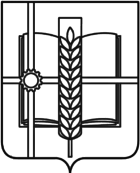                                     РОССИЙСКАЯ ФЕДЕРАЦИЯ                         проектРОСТОВСКАЯ ОБЛАСТЬЗЕРНОГРАДСКИЙ  РАЙОНМУНИЦИПАЛЬНОЕ ОБРАЗОВАНИЕ«Зерноградское городское поселение»СОБРАНИЕ ДЕПУТАТОВ ЗЕРНОГРАДСКОГО ГОРОДСКОГО ПОСЕЛЕНИЯпятого  созываР Е Ш Е Н И Е  №.2022                                                                                      г.ЗерноградО внесении изменений в решение Собрания депутатов Зерноградского городского поселения от 28.12.2021 № 24«О бюджете Зерноградского городского поселенияЗерноградского района на 2022 год и на плановый период2023 и 2024 годов»Собрание депутатов Зерноградского городского поселения Р Е Ш И Л О:Статья 1.  1.Внести в решение от 28.12.2021 № 24 «О бюджете Зерноградского городского поселения Зерноградского района на 2022 год и на плановый период 2023 и 2024 годов» следующие изменения:в статье 1 пункт 1 в подпункте 1 цифры «251466,8» заменить на « 251834,6»,в подпункте 2 цифры « 285516,9» заменить на «285884,7»;Статью 6 изложить в следующей редакции:«Статья 6. Особенности использования бюджетных ассигнований  на предоставление субсидий юридическим лицам (за исключением (муниципальных)  учреждений), индивидуальным предпринимателям, физическим лицам.1.Установить, что субсидии из бюджета Зерноградского городского поселения Зерноградского района предоставляются следующим категориям юридических лиц (за исключением субсидий муниципальным учреждениям), индивидуальных предпринимателей, физических лиц-производителей товаров (работ, услуг), некоммерческим организациям, не являющимся казенными учреждениями:1) ООО Теплосервис Плюс  на возмещение части платы граждан за услуги по вывозу жидких бытовых отходов  в рамках подпрограммы «Модернизация объектов коммунальной инфраструктуры» муниципальной программы Зерноградского городского поселения «Обеспечение качественными жилищно-коммунальными услугами населения Зерноградского городского поселения»;  2) АО «Зерноградские тепловые сети» на возмещение части платы граждан за коммунальные услуги  в рамках подпрограммы «Модернизация объектов коммунальной инфраструктуры» муниципальной программы Зерноградского городского поселения «Обеспечение качественными жилищно-коммунальными услугами населения Зерноградского городского поселения»;            3) ФГБУ «ЦЖКУ» Минобороны России на возмещение части платы граждан за коммунальные услуги в рамках подпрограммы «Модернизация объектов коммунальной инфраструктуры» муниципальной программы Зерноградского городского поселения «Обеспечение качественными жилищно-коммунальными услугами населения Зерноградского городского поселения»;            4) Государственному унитарному предприятию Ростовской области «Управление развития систем водоснабжения» на возмещение части платы граждан за коммунальные услуги  в рамках подпрограммы «Модернизация объектов коммунальной инфраструктуры» муниципальной программы Зерноградского городского поселения «Обеспечение качественными жилищно-коммунальными услугами населения Зерноградского городского поселения»;5) юридическому лицу на компенсацию фактических понесенных расходов, связанных с эксплуатацией имущества до момента установления тарифов в сфере холодного водоснабжения и водоотведения в рамках подпрограммы «Модернизация объектов коммунальной инфраструктуры» муниципальной программы Зерноградского городского поселения «Обеспечение качественными жилищно-коммунальными услугами населения Зерноградского городского поселения»;6) муниципальному унитарному предприятию Зерноградского городского поселения «Зерноградское ПП ЖКХ» на финансовое обеспечение затрат по содержанию Парка культуры и отдыха в городе Зернограде и имущества муниципальной собственности Зерноградского городского поселения   в рамках подпрограммы «Благоустройство» муниципальной программы Зерноградского городского поселения «Обеспечение качественными жилищно-коммунальными услугами населения Зерноградского городского поселения»7) муниципальному унитарному предприятию Зерноградского городского поселения «Зерноградское ПП ЖКХ», на финансовое обеспечение затрат, связанных с осуществлением деятельности в сфере водоснабжения и водоотведения населения до установления тарифов на услуги водоснабжения и водоотведения в рамках подпрограммы «Модернизация объектов коммунальной инфраструктуры» муниципальной программы Зерноградского городского поселения «Обеспечение качественными жилищно-коммунальными услугами населения Зерноградского городского поселения». 2. Установить, что:1) субсидии, указанные в части 1 настоящей статьи, предоставляются:при условии, что получатели субсидий - юридические лица не находятся в процессе реорганизации (за исключением реорганизации в форме присоединения к юридическому лицу, являющемуся участником отбора, другого юридического лица), ликвидации, в отношении их не введена процедура банкротства, деятельность получателя субсидии не приостановлена в порядке, предусмотренном законодательством Российской Федерации;при условии, что получатели субсидий - индивидуальные предприниматели не прекратили деятельность в качестве индивидуального предпринимателя, а также в отношении их не введена процедура банкротства;при условии государственной регистрации или постановки на учет получателей субсидий в налоговом органе на территории Зерноградского городского поселения;при условии, что у получателей субсидий неисполненная обязанность по уплате налогов, сборов, страховых взносов, пеней, штрафов, процентов, подлежащих уплате в соответствии с законодательством Российской Федерации о налогах и сборах, не превышает 300,0 тыс. рублей, за исключением получателей субсидии, указанных в подпункте 4 пункта 1 статьи 6;при отсутствии у получателей субсидий просроченной задолженности по возврату в бюджет Зерноградского городского поселения Зерноградского района субсидий, бюджетных инвестиций и иной просроченной (неурегулированной) задолженности по денежным обязательствам перед Зерноградским городским поселением;при условии, что получатели субсидий не являются иностранными юридическими лицами, а также российскими юридическими лицами, в уставном (складочном) капитале которых доля участия иностранных юридических лиц, местом регистрации которых является государство или территория, включенные в утверждаемый Министерством финансов Российской Федерации перечень государств и территорий, предоставляющих льготный налоговый режим налогообложения и (или) не предусматривающих раскрытия и предоставления информации при проведении финансовых операций (офшорные зоны) в отношении таких юридических лиц, в совокупности превышает 50 процентов;при условии, что получатели субсидий не должны получать средства из бюджета Зерноградского городского поселения Зерноградского района, из которого планируется предоставление субсидии в соответствии с правовым актом Администрации Зерноградского городского поселения, на основании иных нормативных правовых актов Зерноградского городского поселения на цели, указанные в части 1 настоящей статьи;при условии, что в реестре дисквалифицированных лиц отсутствуют сведения о дисквалифицированных руководителе, членах коллегиального исполнительного органа, лице, исполняющем функции единоличного исполнительного органа, или главном бухгалтере получателя субсидии, являющегося юридическим лицом, об индивидуальном предпринимателе и о физическом лице - производителе товаров, работ, услуг, являющихся получателями субсидий;при условии, что получатели субсидий не находятся в реестре недобросовестных поставщиков (подрядчиков, исполнителей) в связи с отказом от исполнения заключенных муниципальных контрактов о поставке товаров, выполнении работ, оказании услуг по причине введения политических или экономических санкций иностранными государствами, совершающими недружественные действия в отношении Российской Федерации, граждан Российской Федерации или российских юридических лиц, и (или) введением иностранными государствами, государственными объединениями и (или) союзами и (или) государственными (межгосударственными) учреждениями иностранных государств или государственных объединений и (или) союзов мер ограничительного характера;2) субсидии предоставляются в случаях:отсутствия у получателей субсидий просроченной задолженности по заработной плате;среднемесячной заработной платы работников получателей субсидий (в расчете на одного работника):юридических лиц - не ниже 1,7 минимального размера оплаты труда;для индивидуальных предпринимателей - не ниже 1,4 минимального размера оплаты труда, за исключением субсидии, указанной в пункте 34 части 1 настоящей статьи;3. Установить, что: перечисление субсидий, предусмотренных настоящей статьей, осуществляется в порядке, установленном Администрацией Зерноградского городского поселения».3) Приложение 1 «Объем поступлений доходов  бюджета Зерноградского городского поселения Зерноградского района на 2022 год и на плановый период 2023 и 2024 годов» изложить в следующей редакции:4) Приложение 2 «Источники финансирования дефицита бюджета Зерноградского городского поселения Зерноградского района на 2022 год и на плановый период 2023 и 2024 годов» изложить в следующей редакции:          5) Приложение 4 «Распределение  бюджетных ассигнований  по разделам,  подразделам, целевым статьям (муниципальным программам Зерноградского городского поселения и непрограммным  направлениям деятельности), группам и подгруппам  видов расходов классификации расходов бюджета на 2022 год и на плановый период 2023 и 2024 годов» изложить в следующей редакции:6) Приложение 5 «Ведомственная структура расходов бюджета Зерноградского городского поселения Зерноградского района  на  2022 год и на плановый период 2023 и 2024 годов» изложить в новой редакции7) Приложение 6 «Распределение  бюджетных ассигнований  по  целевым статьям (муниципальным программам Зерноградского городского поселения и непрограммным  направлениям деятельности), группам и подгруппам  видов расходов, разделам, подразделам  классификации расходов бюджета на 2022 год и на плановый период 2023 и 2024 годов» изложить в новой редакции: Статья 2.  Настоящее решение вступает в силу со дня его официального опубликования.Статья 3. Действие подпунктов 1-4 пункта 1  статьи 6 настоящего решения распространяется на правоотношения, возникшие с 1 января 2022 года.  Статья 4. Опубликовать настоящее решение в печатном средстве массовой информации Зерноградского городского поселения «Зерноград официальный» и разместить на официальном сайте Администрации Зерноградского городского поселения в информационно-телекоммуникационной сети «Интернет».Заместитель главы Администрации Зерноградского городского поселения				         Н.А. ОвчароваПредседатель Собрания депутатов – глава Зерноградского городского поселения			         В.И. Адаменко«Приложение 1«Приложение 1к Решению Собрания депутатов 
Зерноградского городского поселения 
"О бюджете Зерноградского городского 
поселения Зерноградского района на 2022 год и на плановый период 2023 и 2024 годов "к Решению Собрания депутатов 
Зерноградского городского поселения 
"О бюджете Зерноградского городского 
поселения Зерноградского района на 2022 год и на плановый период 2023 и 2024 годов "к Решению Собрания депутатов 
Зерноградского городского поселения 
"О бюджете Зерноградского городского 
поселения Зерноградского района на 2022 год и на плановый период 2023 и 2024 годов "Объем поступлений доходов  бюджета Зерноградского городского поселения Зерноградского района на 2022 год и на плановый период 2023 и 2024 годовОбъем поступлений доходов  бюджета Зерноградского городского поселения Зерноградского района на 2022 год и на плановый период 2023 и 2024 годовОбъем поступлений доходов  бюджета Зерноградского городского поселения Зерноградского района на 2022 год и на плановый период 2023 и 2024 годовОбъем поступлений доходов  бюджета Зерноградского городского поселения Зерноградского района на 2022 год и на плановый период 2023 и 2024 годовОбъем поступлений доходов  бюджета Зерноградского городского поселения Зерноградского района на 2022 год и на плановый период 2023 и 2024 годов(тыс. рублей)(тыс. рублей)Код БК РФНаименование 2022 год2023 год2024 год1 00 00000 00 0000 000НАЛОГОВЫЕ И НЕНАЛОГОВЫЕ ДОХОДЫ138987,7133304,3137746,51 01 00000 00 0000 000НАЛОГИ НА ПРИБЫЛЬ, ДОХОДЫ50578,944490,146269,71 01 02000 01 0000 110Налог на доходы физических лиц50578,944490,146269,71 01 02010 01 0000 110Налог на доходы физических лиц с доходов, источником которых является налоговый агент, за исключением доходов, в отношении которых исчисление и уплата налога осуществляются в соответствии со статьями 227, 2271 и 228 Налогового кодекса Российской Федерации49578,943490,145269,71 01 02020 01 0000 110Налог на доходы физических лиц с доходов, полученных от осуществления деятельности физическими лицами, зарегистрированными в качестве индивидуальных предпринимателей, нотариусов, занимающихся частной практикой, адвокатов, учредивших адвокатские кабинеты и других лиц, занимающихся частной практикой в соответствии со статьей 227 Налогового кодекса Российской Федерации1000,01000,01000,01 03 00000 00 0000 000НАЛОГИ НА ТОВАРЫ (РАБОТЫ, УСЛУГИ), РЕАЛИЗУЕМЫЕ НА ТЕРРИТОРИИ РОССИЙСКОЙ ФЕДЕРАЦИИ7766,47884,57941,51 03 02000 01 0000 110Акцизы по подакцизным товарам (продукции), производимым на территории Российской Федерации7766,47884,57941,51 03 02230 01 0000 110Доходы от уплаты акцизов на дизельное топливо, подлежащие распределению между бюджетами субъектов Российской Федерации и местными бюджетами с учетом установленных дифференцированных нормативов отчислений в местные бюджеты3511,43527,53496,51 03 02231 01 0000 110Доходы от уплаты акцизов на дизельное топливо, подлежащие распределению между бюджетами субъектов Российской Федерации и местными бюджетами с учетом установленных дифференцированных нормативов отчислений в местные бюджеты (по нормативам, установленным Федеральным законом о федеральном бюджете в целях формирования дорожных фондов субъектов Российской Федерации)3511,43527,53496,5 1 03 02240 01 0000 110Доходы от уплаты акцизов на моторные масла для дизельных и (или) карбюраторных (инжекторных) двигателей, подлежащие распределению между бюджетами субъектов Российской Федерации и местными бюджетами с учетом установленных дифференцированных нормативов отчислений в местные бюджеты19,419,820,2 1 03 02241 01 0000 110Доходы от уплаты акцизов на моторные масла для дизельных и (или) карбюраторных (инжекторных) двигателей, подлежащие распределению между бюджетами субъектов Российской Федерации и местными бюджетами с учетом установленных дифференцированных нормативов отчислений в местные бюджеты (по нормативам, установленным Федеральным законом о федеральном бюджете в целях формирования дорожных фондов субъектов Российской Федерации)19,419,820,2  1 03 02250 01 0000 110Доходы от уплаты акцизов на автомобильный бензин, подлежащие распределению между бюджетами субъектов Российской Федерации и местными бюджетами с учетом установленных дифференцированных нормативов отчислений в местные бюджеты4675,94774,34873,5  1 03 02251 01 0000 110Доходы от уплаты акцизов на автомобильный бензин, подлежащие распределению между бюджетами субъектов Российской Федерации и местными бюджетами с учетом установленных дифференцированных нормативов отчислений в местные бюджеты (по нормативам, установленным Федеральным законом о федеральном бюджете в целях формирования дорожных фондов субъектов Российской Федерации)4675,94774,34873,5  1 03 02260 01 0000 110Доходы от уплаты акцизов на прямогонный бензин, подлежащие распределению между бюджетами субъектов Российской Федерации и местными бюджетами с учетом установленных дифференцированных нормативов отчислений в местные бюджеты-440,3-437,1-448,7  1 03 02261 01 0000 110Доходы от уплаты акцизов на прямогонный бензин, подлежащие распределению между бюджетами субъектов Российской Федерации и местными бюджетами с учетом установленных дифференцированных нормативов отчислений в местные бюджеты (по нормативам, установленным Федеральным законом о федеральном бюджете в целях формирования дорожных фондов субъектов Российской Федерации)-440,3-437,1-448,71 05 00000 00 0000 000НАЛОГИ НА СОВОКУПНЫЙ ДОХОД8375,06670,06977,01 05 03000 01 0000 110Единый сельскохозяйственный налог8375,06670,06977,01 05 03010 01 0000 110Единый сельскохозяйственный налог8375,06670,06977,01 06 00000 00 0000 000НАЛОГИ НА ИМУЩЕСТВО66780,368688,470894,31 06 01000 00 0000 110Налог на имущество физических лиц6318,27040,07878,71 06 01030 13 0000 110Налог на имущество физических лиц, взимаемый по ставкам, применяемым к объектам налогообложения, расположенным в границах городских поселений6318,27040,07878,71 06 04000 02 0000 110Транспортный налог28175,129361,430728,61 06 04011 02 0000 110Транспортный налог с организаций5777,66436,97237,81 06 04012 02 0000 110Транспортный налог с физических лиц22397,522924,523490,81 06 06000 00 0000 110Земельный налог32287,032287,032287,01 06 06030 00 0000 110Земельный налог с организаций 25960,025960,025960,01 06 06033 13 0000 110Земельный налог с организаций, обладающих земельным участком, расположенным в границах городских поселений25960,025960,025960,01 06 06040 00 0000 110Земельный налог с физических лиц6327,06327,06327,01 06 06043 13 0000 110Земельный налог с физических лиц, обладающих земельным участком, расположенным в границах  городских  поселений6327,06327,06327,01 11 00000 00 0000 000ДОХОДЫ ОТ ИСПОЛЬЗОВАНИЯ ИМУЩЕСТВА, НАХОДЯЩЕГОСЯ В ГОСУДАРСТВЕННОЙ И МУНИЦИПАЛЬНОЙ СОБСТВЕННОСТИ4350,05039,85111,21 11 05000 00 0000 120Доходы, получаемые в виде арендной либо иной платы за передачу в возмездное пользование государственного и муниципального имущества (за исключением имущества бюджетных и автономных учреждений, а также имущества государственных и муниципальных унитарных предприятий, в том числе казенных)3863,85024,85091,21 11 05010 00 0000 120Доходы, получаемые в виде арендной платы за земельные участки, государственная собственность на которые не разграничена, а также средства от продажи права на заключение договоров аренды указанных земельных участков2648,03365,13365,11 11 05013 13 0000 120Доходы, получаемые в виде арендной платы за земельные участки, государственная собственность на которые не разграничена и которые расположены в границах городских поселений, а также средства от продажи права на заключение договоров аренды указанных земельных участков2648,03365,13365,11 11 05020 00 0000 120Доходы, получаемые в виде арендной платы за земли после разграничения государственной собственности на землю, а также средства от продажи права на заключение договоров аренды указанных земельных участков (за исключением земельных участков бюджетных и автономных учреждений)633,41054,01096,21 11 05025 13 0000 120Доходы, получаемые в виде арендной платы, а также средства от продажи права на заключение договоров аренды за земли, находящиеся в собственности городских поселений (за исключением земельных участков муниципальных бюджетных и автономных учреждений)633,41054,01096,21 11 05070 00 0000 120Доходы от сдачи в аренду имущества, составляющего государственную(муниципальную) казну (за исключением земельных участков)582,4605,7629,91 11 05075 13 0000 120Доходы от сдачи в аренду имущества, составляющего казну городских поселений (за исключением земельных участков)  582,4605,7629,91 11 07000 00 0000 120ПЛАТЕЖИ ОТ ГОСУДАРСТВЕННЫХ И МУНИЦИПАЛЬНЫХ УНИТАРНЫХ ПРЕДПРИЯТИЙ15,015,020,01 11 07010 00 0000 120Доходы от перечисления части прибыли государственных и муниципальных унитарных предприятий, остающейся после уплаты налогов и обязательных платежей15,015,020,01 11 07015 13 0000 120Доходы от перечисления части прибыли, остающейся после уплаты налогов и иных обязательных платежей муниципальных унитарных предприятий, созданных городскими поселениями15,015,020,01 11 09000 00 0000 120Прочие доходы от использования имущества и прав, находящихся в государственной и муниципальной собственности (за исключением имущества бюджетных и автономных учреждений, а также имущества государственных и муниципальных унитарных предприятий, в том числе казенных)471,20,00,01 11 09080 00 0000 120Плата, поступившая в рамках договора за предоставление права на размещение и эксплуатацию нестационарного торгового объекта, установку и эксплуатацию рекламных конструкций на землях или земельных участках, находящихся в государственной или муниципальной собственности, и на землях или земельных участках, государственная собственность на которые не разграничена471,20,00,01 11 09080 13 0000 120Плата, поступившая в рамках договора за предоставление права на размещение и эксплуатацию нестационарного торгового объекта, установку и эксплуатацию рекламных конструкций на землях или земельных участках, находящихся в собственности городских поселений, и на землях или земельных участках, государственная собственность на которые не разграничена471,20,00,01 14 00000 00 0000 000ДОХОДЫ ОТ ПРОДАЖИ МАТЕРИАЛЬНЫХ И НЕМАТЕРИАЛЬНЫХ АКТИВОВ626,00,00,01 14 06000 00 0000 430Доходы от продажи земельных участков, находящихся в государственной и муниципальной собственности626,00,00,01 14 06010 00 0000 430Доходы от продажи земельных участков, государственная собственность на которые не разграничена370,00,00,01 14 06013 13 0000 430Доходы от продажи земельных участков, государственная собственность на которые не разграничена и которые расположены в границах городских поселений370,00,00,01 14 06020 00 0000 430Доходы от продажи земельных участков, государственная собственность на которые разграничена (за исключением земельных участков бюджетных и автономных учреждений)256,00,00,01 14 06025 13 0000 430Доходы от продажи земельных участков, находящихся в собственности городских поселений (за исключением земельных участков муниципальных бюджетных и автономных учреждений)256,00,00,01 16 00000 00 0000 000ШТРАФЫ, САНКЦИИ, ВОЗМЕЩЕНИЕ УЩЕРБА511,1531,5552,81 16 02000 02 0000 140Административные штрафы, установленные законами субъектов Российской Федерации об административных правонарушениях511,1531,5552,81 16 02020 02 0000 140Административные штрафы, установленные законами субъектов Российской Федерации об административных правонарушениях, за нарушение муниципальных правовых актов511,1531,5552,82 00 00000 00 0000 000БЕЗВОЗМЕЗДНЫЕ ПОСТУПЛЕНИЯ112846,912814,512814,52 02 00000 00 0000 000БЕЗВОЗМЕЗДНЫЕ ПОСТУПЛЕНИЯ ОТ ДРУГИХ БЮДЖЕТОВ БЮДЖЕТНОЙ СИСТЕМЫ РОССИЙСКОЙ ФЕДЕРАЦИИ112846,912814,512814,52 02 10000 00 0000 150Дотации бюджетам бюджетной системы Российской Федерации418,40,00,02 02 15002 00 0000 150Дотации бюджетам на поддержку мер по обеспечению сбалансированности бюджетов418,40,00,02 02 15002 13 0000 150Дотации бюджетам городских поселений на поддержку мер по обеспечению сбалансированности бюджетов418,40,00,02 02 30000 00 0000 150Субвенции бюджетам субъектов Российской Федерации и муниципальных образований0,20,20,22 02 30024 00 0000 150Субвенции местным бюджетам на выполнение
передаваемых полномочий субъектов Российской Федерации0,20,20,22 02 30024 13 0000 150Субвенции бюджетам городских поселений на выполнение передаваемых полномочий субъектов Российской Федерации0,20,20,22 02 40000 00 0000 150Иные межбюджетные трансферты112428,312814,312814,32 02 49999 00 0000 150Прочие межбюджетные трансферты, передаваемые бюджетам112428,312814,312814,32 02 49999 13 0000 150Прочие межбюджетные трансферты, передаваемые бюджетам городских поселений112428,312814,312814,3ВСЕГО ДОХОДОВ251834,6146118,8150561,0»«Приложение 2«Приложение 2к Решению Собрания депутатов 
Зерноградского городского поселения 
"О бюджете Зерноградского городского 
поселения Зерноградского района на 2022 год и на плановый период 2023 и 2024 годов "к Решению Собрания депутатов 
Зерноградского городского поселения 
"О бюджете Зерноградского городского 
поселения Зерноградского района на 2022 год и на плановый период 2023 и 2024 годов "к Решению Собрания депутатов 
Зерноградского городского поселения 
"О бюджете Зерноградского городского 
поселения Зерноградского района на 2022 год и на плановый период 2023 и 2024 годов "Источники финансирования дефицита бюджета Зерноградского городского поселения Зерноградского района на 2022 год и на плановый период 2023 и 2024 годовИсточники финансирования дефицита бюджета Зерноградского городского поселения Зерноградского района на 2022 год и на плановый период 2023 и 2024 годовИсточники финансирования дефицита бюджета Зерноградского городского поселения Зерноградского района на 2022 год и на плановый период 2023 и 2024 годовИсточники финансирования дефицита бюджета Зерноградского городского поселения Зерноградского района на 2022 год и на плановый период 2023 и 2024 годовИсточники финансирования дефицита бюджета Зерноградского городского поселения Зерноградского района на 2022 год и на плановый период 2023 и 2024 годовИсточники финансирования дефицита бюджета Зерноградского городского поселения Зерноградского района на 2022 год и на плановый период 2023 и 2024 годов(тыс. рублей)(тыс. рублей)(тыс. рублей)Код БК РФКод БК РФНаименование2022 год2023 год2024 год 01 00 00 00 00 0000 000 01 00 00 00 00 0000 000Источники внутреннего финансирования дефицитов бюджетов34050,10,00,0 01 00 00 00 00 0000 000 01 00 00 00 00 0000 000Источники внутреннего финансирования дефицитов бюджетов34050,10,00,0 01 05 00 00 00 0000 000 01 05 00 00 00 0000 000Изменение остатков средств на счетах по учету средств бюджета34050,10,00,0 01 05 00 00 00 0000 500 01 05 00 00 00 0000 500Увеличение остатков средств бюджетов251834,6146118,8150561,0 01 05 02 00 00 0000 500 01 05 02 00 00 0000 500Увеличение прочих остатков  средств бюджетов251834,6146118,8150561,0 01 05 02 01 00 0000 510 01 05 02 01 00 0000 510Увеличение прочих остатков денежных средств бюджетов251834,6146118,8150561,0 01 05 02 01 13 0000 510 01 05 02 01 13 0000 510Увеличение прочих остатков денежных средств бюджетов городских поселений251834,6146118,8150561,0 01 05 00 00 00 0000 600 01 05 00 00 00 0000 600Уменьшение остатков средств бюджетов285884,7146118,8150561,0 01 05 02 00 00 0000 600 01 05 02 00 00 0000 600Уменьшение прочих остатков средств бюджетов285884,7146118,8150561,0 01 05 02 01 00 0000 610 01 05 02 01 00 0000 610Уменьшение прочих остатков денежных средств бюджетов285884,7146118,8150561,0 01 05 02 01 13 0000 610 01 05 02 01 13 0000 610Уменьшение прочих остатков денежных средств бюджетов городских поселений285884,7146118,8150561,0Всего источников финансирования дефицита бюджета поселения34050,10,00,0»«Приложение 4«Приложение 4«Приложение 4«Приложение 4«Приложение 4«Приложение 4«Приложение 4«Приложение 4«Приложение 4к Решению Собрания депутатов 
Зерноградского городского поселения 
"О бюджете Зерноградского городского 
поселения Зерноградского района на 2022 год и на плановый период 2023 и 2024 годов "к Решению Собрания депутатов 
Зерноградского городского поселения 
"О бюджете Зерноградского городского 
поселения Зерноградского района на 2022 год и на плановый период 2023 и 2024 годов "к Решению Собрания депутатов 
Зерноградского городского поселения 
"О бюджете Зерноградского городского 
поселения Зерноградского района на 2022 год и на плановый период 2023 и 2024 годов "к Решению Собрания депутатов 
Зерноградского городского поселения 
"О бюджете Зерноградского городского 
поселения Зерноградского района на 2022 год и на плановый период 2023 и 2024 годов "к Решению Собрания депутатов 
Зерноградского городского поселения 
"О бюджете Зерноградского городского 
поселения Зерноградского района на 2022 год и на плановый период 2023 и 2024 годов "к Решению Собрания депутатов 
Зерноградского городского поселения 
"О бюджете Зерноградского городского 
поселения Зерноградского района на 2022 год и на плановый период 2023 и 2024 годов "к Решению Собрания депутатов 
Зерноградского городского поселения 
"О бюджете Зерноградского городского 
поселения Зерноградского района на 2022 год и на плановый период 2023 и 2024 годов "к Решению Собрания депутатов 
Зерноградского городского поселения 
"О бюджете Зерноградского городского 
поселения Зерноградского района на 2022 год и на плановый период 2023 и 2024 годов "к Решению Собрания депутатов 
Зерноградского городского поселения 
"О бюджете Зерноградского городского 
поселения Зерноградского района на 2022 год и на плановый период 2023 и 2024 годов "Распределение  бюджетных ассигнований  по разделам,  подразделам, целевым статьям (муниципальным программам Зерноградского городского поселения и непрограммным  направлениям деятельности), группам и подгруппам  видов расходов классификации расходов бюджета на 2022 год и на плановый период 2023 и 2024 годовРаспределение  бюджетных ассигнований  по разделам,  подразделам, целевым статьям (муниципальным программам Зерноградского городского поселения и непрограммным  направлениям деятельности), группам и подгруппам  видов расходов классификации расходов бюджета на 2022 год и на плановый период 2023 и 2024 годовРаспределение  бюджетных ассигнований  по разделам,  подразделам, целевым статьям (муниципальным программам Зерноградского городского поселения и непрограммным  направлениям деятельности), группам и подгруппам  видов расходов классификации расходов бюджета на 2022 год и на плановый период 2023 и 2024 годовРаспределение  бюджетных ассигнований  по разделам,  подразделам, целевым статьям (муниципальным программам Зерноградского городского поселения и непрограммным  направлениям деятельности), группам и подгруппам  видов расходов классификации расходов бюджета на 2022 год и на плановый период 2023 и 2024 годовРаспределение  бюджетных ассигнований  по разделам,  подразделам, целевым статьям (муниципальным программам Зерноградского городского поселения и непрограммным  направлениям деятельности), группам и подгруппам  видов расходов классификации расходов бюджета на 2022 год и на плановый период 2023 и 2024 годовРаспределение  бюджетных ассигнований  по разделам,  подразделам, целевым статьям (муниципальным программам Зерноградского городского поселения и непрограммным  направлениям деятельности), группам и подгруппам  видов расходов классификации расходов бюджета на 2022 год и на плановый период 2023 и 2024 годовРаспределение  бюджетных ассигнований  по разделам,  подразделам, целевым статьям (муниципальным программам Зерноградского городского поселения и непрограммным  направлениям деятельности), группам и подгруппам  видов расходов классификации расходов бюджета на 2022 год и на плановый период 2023 и 2024 годовРаспределение  бюджетных ассигнований  по разделам,  подразделам, целевым статьям (муниципальным программам Зерноградского городского поселения и непрограммным  направлениям деятельности), группам и подгруппам  видов расходов классификации расходов бюджета на 2022 год и на плановый период 2023 и 2024 годовРаспределение  бюджетных ассигнований  по разделам,  подразделам, целевым статьям (муниципальным программам Зерноградского городского поселения и непрограммным  направлениям деятельности), группам и подгруппам  видов расходов классификации расходов бюджета на 2022 год и на плановый период 2023 и 2024 годов(тыс. рублей)НаименованиеНаименованиеРЗПРЦСРВР2022 год2022 год2023 год2023 год2024 год2024 год2024 годОбщегосударственные вопросыОбщегосударственные вопросы0138062,038062,034152,134152,138173,038173,038173,0Функционирование Правительства Российской Федерации, высших исполнительных органов государственной власти субъектов  Российской Федерации, местных администрацийФункционирование Правительства Российской Федерации, высших исполнительных органов государственной власти субъектов  Российской Федерации, местных администраций010416512,816512,816557,416557,417118,117118,117118,1Расходы на выплаты по оплате труда работников муниципальных органов местного самоуправления Зерноградского городского поселения в рамках  обеспечения деятельности Администрации Зерноградского городского поселения  (Расходы на выплаты персоналу государственных(муниципальных)органов)Расходы на выплаты по оплате труда работников муниципальных органов местного самоуправления Зерноградского городского поселения в рамках  обеспечения деятельности Администрации Зерноградского городского поселения  (Расходы на выплаты персоналу государственных(муниципальных)органов)010495 1 000011012014265,314265,314679,914679,915252,315252,315252,3Расходы на обеспечение функций работников муниципальных органов местного самоуправления Зерноградского городского поселения в рамках  обеспечения деятельности Администрации Зерноградского городского поселения (Расходы на выплаты персоналу государственных(муниципальных)органов)Расходы на обеспечение функций работников муниципальных органов местного самоуправления Зерноградского городского поселения в рамках  обеспечения деятельности Администрации Зерноградского городского поселения (Расходы на выплаты персоналу государственных(муниципальных)органов)010495 1 000019012025,025,025,025,025,025,025,0Расходы на обеспечение функций работников муниципальных органов местного самоуправления Зерноградского городского поселения в рамках  обеспечения деятельности Администрации Зерноградского городского поселения   (Иные закупки товаров, работ и услуг для обеспечения государственных (муниципальных) нужд))Расходы на обеспечение функций работников муниципальных органов местного самоуправления Зерноградского городского поселения в рамках  обеспечения деятельности Администрации Зерноградского городского поселения   (Иные закупки товаров, работ и услуг для обеспечения государственных (муниципальных) нужд))010495 1 00001902402219,52219,51851,51851,51839,81839,81839,8Осуществление полномочий по определению в соответствии с частью 1 статьи 11.2 Областного закона от 25 октября 2002 года № 273-ЗС «Об административных правонарушениях» перечня должностных лиц, уполномоченных составлять протоколы об административных правонарушенияхв рамках непрограммных расходов муниципальных органов местного самоуправления Зерноградского городского поселения  (Иные закупки товаров, работ и услуг для обеспечения государственных (муниципальных) нужд))Осуществление полномочий по определению в соответствии с частью 1 статьи 11.2 Областного закона от 25 октября 2002 года № 273-ЗС «Об административных правонарушениях» перечня должностных лиц, уполномоченных составлять протоколы об административных правонарушенияхв рамках непрограммных расходов муниципальных органов местного самоуправления Зерноградского городского поселения  (Иные закупки товаров, работ и услуг для обеспечения государственных (муниципальных) нужд))010499 9 00 723902400,20,20,20,20,20,20,2Реализация направления расходов  по иным непрограммным мероприятиям в рамках непрограммного направления деятельности муниципальных органов местного самоуправления Зерноградского городского поселения(Уплата налогов, сборов и иных платежей)Реализация направления расходов  по иным непрограммным мероприятиям в рамках непрограммного направления деятельности муниципальных органов местного самоуправления Зерноградского городского поселения(Уплата налогов, сборов и иных платежей)010499 9 00 999908502,82,80,80,80,80,80,8Обеспечение деятельности финансовых, налоговых и таможенных органов и органов финансового (финансово-бюджетного) надзораОбеспечение деятельности финансовых, налоговых и таможенных органов и органов финансового (финансово-бюджетного) надзора0106930,0930,0521,6521,6521,6521,6521,6Межбюджетные трансферты на осуществление полномочий контрольно-счетных органов поселений по осуществлению внешнего муниципального финансового контроля в рамках подпрограммы «Совершенствование системы межбюджетных трансфертов» муниципальной программы Зерноградского городского поселения « Управление муниципальными финансами» (Иные межбюджетные трансферты)Межбюджетные трансферты на осуществление полномочий контрольно-счетных органов поселений по осуществлению внешнего муниципального финансового контроля в рамках подпрограммы «Совершенствование системы межбюджетных трансфертов» муниципальной программы Зерноградского городского поселения « Управление муниципальными финансами» (Иные межбюджетные трансферты)010610 1 00 85010540930,0930,0521,6521,6521,6521,6521,6Обеспечение  проведения выборов и референдумовОбеспечение  проведения выборов и референдумов0107977,1977,10,00,00,00,00,0Проведение выборов в представительные органы муниципального образования на финансовое обеспечение непредвиденных расходов в рамках непрограммных расходов муниципальных органов местного самоуправления Зерноградского городского поселения (Специальные расходы)Проведение выборов в представительные органы муниципального образования на финансовое обеспечение непредвиденных расходов в рамках непрограммных расходов муниципальных органов местного самоуправления Зерноградского городского поселения (Специальные расходы)010799 1 00 90210880977,1977,10,00,00,00,00,0Резервные фондыРезервные фонды01113935,73935,70,00,00,00,00,0Резервный фонд Администрации Зерноградского городского поселения на финансовое обеспечение непредвиденных расходов в рамках непрограммных расходов муниципальных органов местного самоуправления Зерноградского городского поселения  ( Резервные средства)Резервный фонд Администрации Зерноградского городского поселения на финансовое обеспечение непредвиденных расходов в рамках непрограммных расходов муниципальных органов местного самоуправления Зерноградского городского поселения  ( Резервные средства)011199 1 00 901008703935,73935,70,00,00,00,00,0Другие общегосударственные вопросыДругие общегосударственные вопросы011315706,415706,417073,117073,120533,320533,320533,3Мероприятия по противодействию злоупотреблению наркотиками и их незаконному обороту в рамках подпрограммы «Комплексные меры противодействия злоупотреблению наркотиками и их незаконному обороту в Зерноградском городском поселении» муниципальной программы Зерноградского городского поселения «Обеспечение общественного порядка и противодействие преступности»  (Иные закупки товаров, работ и услуг для обеспечения государственных (муниципальных) нужд))Мероприятия по противодействию злоупотреблению наркотиками и их незаконному обороту в рамках подпрограммы «Комплексные меры противодействия злоупотреблению наркотиками и их незаконному обороту в Зерноградском городском поселении» муниципальной программы Зерноградского городского поселения «Обеспечение общественного порядка и противодействие преступности»  (Иные закупки товаров, работ и услуг для обеспечения государственных (муниципальных) нужд))011303 2 00 2609024015,015,015,015,015,015,015,0Мероприятия по профилактике и предотвращению правонарушений  и террористических актов в общественных местах и на улицах, информационное обеспечение в рамках подпрограммы «Профилактика терроризма и экстремизма в Зерноградском городском поселении» муниципальной программы  Зерноградского городского поселения «Обеспечение общественного порядка и противодействие преступности»  (Иные закупки товаров, работ и услуг для обеспечения государственных (муниципальных) нужд))Мероприятия по профилактике и предотвращению правонарушений  и террористических актов в общественных местах и на улицах, информационное обеспечение в рамках подпрограммы «Профилактика терроризма и экстремизма в Зерноградском городском поселении» муниципальной программы  Зерноградского городского поселения «Обеспечение общественного порядка и противодействие преступности»  (Иные закупки товаров, работ и услуг для обеспечения государственных (муниципальных) нужд))011303 3 00 257402400,00,050,650,650,650,650,6Мероприятия по профилактике и предотвращению правонарушений  и террористических актов в общественных местах и на улицах, информационное обеспечение в рамках подпрограммы «Профилактика терроризма и экстремизма в Зерноградском городском поселении» муниципальной программы  Зерноградского городского поселения «Обеспечение общественного порядка и противодействие преступности» (Иные выплаты населению)Мероприятия по профилактике и предотвращению правонарушений  и террористических актов в общественных местах и на улицах, информационное обеспечение в рамках подпрограммы «Профилактика терроризма и экстремизма в Зерноградском городском поселении» муниципальной программы  Зерноградского городского поселения «Обеспечение общественного порядка и противодействие преступности» (Иные выплаты населению)011303 3 00 25740360299,1299,1190,0190,0190,0190,0190,0Мероприятия по информационно-пропагандистскому противодействию терроризма в рамках подпрограммы «Профилактика терроризма и экстремизма в Зерноградском городском поселении» муниципальной программы  Зерноградского городского поселения «Обеспечение общественного порядка и противодействие преступности» (Иные закупки товаров, работ и услуг для обеспечения государственных (муниципальных) нужд))Мероприятия по информационно-пропагандистскому противодействию терроризма в рамках подпрограммы «Профилактика терроризма и экстремизма в Зерноградском городском поселении» муниципальной программы  Зерноградского городского поселения «Обеспечение общественного порядка и противодействие преступности» (Иные закупки товаров, работ и услуг для обеспечения государственных (муниципальных) нужд))011303 3 00 2575024025,025,025,025,025,025,025,0Мероприятия по изготовлению технических паспортов в рамках подпрограммы «Управление объектами недвижимого имущества, находящимися в муниципальной собственности (изготовление технической документации на здания, строения, сооружения)» муниципальной программы Зерноградского городского поселения «Управление муниципальным имуществом»  (Иные закупки товаров, работ и услуг для обеспечения государственных (муниципальных) нужд))Мероприятия по изготовлению технических паспортов в рамках подпрограммы «Управление объектами недвижимого имущества, находящимися в муниципальной собственности (изготовление технической документации на здания, строения, сооружения)» муниципальной программы Зерноградского городского поселения «Управление муниципальным имуществом»  (Иные закупки товаров, работ и услуг для обеспечения государственных (муниципальных) нужд))011307 1 00 25850240200,0200,0500,0500,0500,0500,0500,0Мероприятия по определению стоимости объектов имущества в рамках подпрограммы«Управление объектами недвижимого имущества, находящимися в муниципальной собственности (изготовление технической документации на здания, строения, сооружения)» муниципальной программы Зерноградского городского поселения «Управление муниципальным имуществом»  (Иные закупки товаров, работ и услуг для обеспечения государственных (муниципальных) нужд))Мероприятия по определению стоимости объектов имущества в рамках подпрограммы«Управление объектами недвижимого имущества, находящимися в муниципальной собственности (изготовление технической документации на здания, строения, сооружения)» муниципальной программы Зерноградского городского поселения «Управление муниципальным имуществом»  (Иные закупки товаров, работ и услуг для обеспечения государственных (муниципальных) нужд))011307 1 00 2587024034,334,3150,0150,0150,0150,0150,0Мероприятия по страхованию объектов имущества в рамках подпрограммы «Управление объектами недвижимого имущества, находящимися в муниципальной собственности (изготовление технической документации на здания, строения, сооружения)» муниципальной программы Зерноградского городского поселения «Управление муниципальным имуществом»  (Иные закупки товаров, работ и услуг для обеспечения государственных (муниципальных) нужд))Мероприятия по страхованию объектов имущества в рамках подпрограммы «Управление объектами недвижимого имущества, находящимися в муниципальной собственности (изготовление технической документации на здания, строения, сооружения)» муниципальной программы Зерноградского городского поселения «Управление муниципальным имуществом»  (Иные закупки товаров, работ и услуг для обеспечения государственных (муниципальных) нужд))011307 1 00 25930240130,0130,0130,0130,0130,0130,0130,0Мероприятия по развитию территориального общественного самоуправления  в рамках подпрограммы  «Развитие муниципального управления и муниципальной службы в Зерноградском городском поселении, профессиональное развитие лиц, занятых в системе местного самоуправления» муниципальной программы Зерноградского городского поселения «Муниципальная политика»  (Иные закупки товаров, работ и услуг для обеспечения государственных (муниципальных) нужд))Мероприятия по развитию территориального общественного самоуправления  в рамках подпрограммы  «Развитие муниципального управления и муниципальной службы в Зерноградском городском поселении, профессиональное развитие лиц, занятых в системе местного самоуправления» муниципальной программы Зерноградского городского поселения «Муниципальная политика»  (Иные закупки товаров, работ и услуг для обеспечения государственных (муниципальных) нужд))011309 1 00 2591124012,812,815,015,015,015,015,0Мероприятия по официальному размещению (опубликованию) нормативно-правовых актов и иной правовой информации на официальном сайте и в информационно-телекоммуникационной сети «Интернет»  в рамках подпрограммы «Реализация муниципальной информационной политики» муниципальной программы Зерноградского городского поселения «Муниципальная политика»  (Иные закупки товаров, работ и услуг для обеспечения государственных (муниципальных) нужд))Мероприятия по официальному размещению (опубликованию) нормативно-правовых актов и иной правовой информации на официальном сайте и в информационно-телекоммуникационной сети «Интернет»  в рамках подпрограммы «Реализация муниципальной информационной политики» муниципальной программы Зерноградского городского поселения «Муниципальная политика»  (Иные закупки товаров, работ и услуг для обеспечения государственных (муниципальных) нужд))011309 2 00 259202401043,71043,71082,51082,51092,51092,51092,5Мероприятия, направленные на укрепление единства Российской нации в рамках подпрограммы «Укрепление единства Российской нации и гармонизация межэтнических отношений в Зерноградском городском поселении» муниципальной программы Зерноградского городского поселения «Муниципальная политика»  (Иные закупки товаров, работ и услуг для обеспечения государственных (муниципальных) нужд))Мероприятия, направленные на укрепление единства Российской нации в рамках подпрограммы «Укрепление единства Российской нации и гармонизация межэтнических отношений в Зерноградском городском поселении» муниципальной программы Зерноградского городского поселения «Муниципальная политика»  (Иные закупки товаров, работ и услуг для обеспечения государственных (муниципальных) нужд))011309 4 00 2608024020,020,010,010,010,010,010,0Расходы на обеспечение деятельности (оказание услуг)  муниципальных учреждений Зерноградского городского поселения" в рамках подпрограммы «Управление жилищно-коммунального хозяйства, архитектуры, имущественных отношений, гражданской обороны и чрезвычайных ситуаций» в рамках подпрограммы «Финансовое обеспечение деятельности муниципального казенного учреждения Зерноградского городского поселения «Управление жилищно-коммунального хозяйства, архитектуры, имущественных отношений, гражданской обороны и чрезвычайных ситуаций» муниципальной программы Зерноградского городского поселения «Муниципальная политика» ((Расходы на выплаты персоналу казенных учреждений) Расходы на обеспечение деятельности (оказание услуг)  муниципальных учреждений Зерноградского городского поселения" в рамках подпрограммы «Управление жилищно-коммунального хозяйства, архитектуры, имущественных отношений, гражданской обороны и чрезвычайных ситуаций» в рамках подпрограммы «Финансовое обеспечение деятельности муниципального казенного учреждения Зерноградского городского поселения «Управление жилищно-коммунального хозяйства, архитектуры, имущественных отношений, гражданской обороны и чрезвычайных ситуаций» муниципальной программы Зерноградского городского поселения «Муниципальная политика» ((Расходы на выплаты персоналу казенных учреждений) 011309 3 00 005901108130,18130,17709,17709,18021,28021,28021,2Расходы на обеспечение деятельности (оказание услуг) муниципальных учреждений Зерноградского городского поселения)  в рамках подпрограммы «Финансовое обеспечение деятельности муниципального казенного учреждения Зерноградского городского поселения «Управление жилищно-коммунального хозяйства, архитектуры, имущественных отношений, гражданской обороны и чрезвычайных ситуаций» муниципальной программы Зерноградского городского поселения «Муниципальная политика» (Иные закупки товаров, работ и услуг для обеспечения государственных (муниципальных) нужд))Расходы на обеспечение деятельности (оказание услуг) муниципальных учреждений Зерноградского городского поселения)  в рамках подпрограммы «Финансовое обеспечение деятельности муниципального казенного учреждения Зерноградского городского поселения «Управление жилищно-коммунального хозяйства, архитектуры, имущественных отношений, гражданской обороны и чрезвычайных ситуаций» муниципальной программы Зерноградского городского поселения «Муниципальная политика» (Иные закупки товаров, работ и услуг для обеспечения государственных (муниципальных) нужд))011309 3 00 005902402284,92284,92361,62361,62149,52149,52149,5Реализация направления расходов  в рамках подпрограммы «Финансовое обеспечение деятельности муниципального казенного учреждения Зерноградского городского поселения «Управление жилищно-коммунального хозяйства, архитектуры, имущественных отношений, гражданской обороны и чрезвычайных ситуаций» муниципальной программы Зерноградского городского поселения «Муниципальная политика» ( Исполнение судебных актов)  Реализация направления расходов  в рамках подпрограммы «Финансовое обеспечение деятельности муниципального казенного учреждения Зерноградского городского поселения «Управление жилищно-коммунального хозяйства, архитектуры, имущественных отношений, гражданской обороны и чрезвычайных ситуаций» муниципальной программы Зерноградского городского поселения «Муниципальная политика» ( Исполнение судебных актов)  011309 3 00 9999083027,827,80,00,00,00,00,0Реализация направления расходов  в рамках подпрограммы «Финансовое обеспечение деятельности муниципального казенного учреждения Зерноградского городского поселения «Управление жилищно-коммунального хозяйства, архитектуры, имущественных отношений, гражданской обороны и чрезвычайных ситуаций» муниципальной программы Зерноградского городского поселения «Муниципальная политика» (Уплата налогов, сборов и иных платежей)  Реализация направления расходов  в рамках подпрограммы «Финансовое обеспечение деятельности муниципального казенного учреждения Зерноградского городского поселения «Управление жилищно-коммунального хозяйства, архитектуры, имущественных отношений, гражданской обороны и чрезвычайных ситуаций» муниципальной программы Зерноградского городского поселения «Муниципальная политика» (Уплата налогов, сборов и иных платежей)  011309 3 00 999908502,52,522,522,522,522,522,5Условно утвержденные расходы по иным непрограммным мероприятиям в рамках непрограммных расходов муниципального органа местного самоуправления Зерноградского городского поселения  (Специальные расходы)Условно утвержденные расходы по иным непрограммным мероприятиям в рамках непрограммных расходов муниципального органа местного самоуправления Зерноградского городского поселения  (Специальные расходы)011399 9 00 991108800,00,03350,03350,07000,07000,07000,0Реализация направления расходов  по иным непрограммным мероприятиям в рамках непрограммного направления деятельности муниципальных органов местного самоуправления Зерноградского городского поселения  (Социальные выплаты гражданам, кроме публичных нормативных социальных выплат)Реализация направления расходов  по иным непрограммным мероприятиям в рамках непрограммного направления деятельности муниципальных органов местного самоуправления Зерноградского городского поселения  (Социальные выплаты гражданам, кроме публичных нормативных социальных выплат)011399 9 00 999903201,01,00,00,00,00,00,0Реализация направления расходов  по иным непрограммным мероприятиям в рамках непрограммного направления деятельности муниципальных органов местного самоуправления Зерноградского городского поселения  (Иные закупки товаров, работ и услуг для обеспечения государственных (муниципальных) нужд))Реализация направления расходов  по иным непрограммным мероприятиям в рамках непрограммного направления деятельности муниципальных органов местного самоуправления Зерноградского городского поселения  (Иные закупки товаров, работ и услуг для обеспечения государственных (муниципальных) нужд))011399 9 00 999902402270,72270,71219,81219,8920,0920,0920,0Реализация направления расходов  по иным непрограммным мероприятиям в рамках непрограммного направления деятельности муниципальных органов местного самоуправления Зерноградского городского поселения ( Исполнение судебных актов)Реализация направления расходов  по иным непрограммным мероприятиям в рамках непрограммного направления деятельности муниципальных органов местного самоуправления Зерноградского городского поселения ( Исполнение судебных актов)011399 9 00 99990830336,5336,50,0 0,0 0,0 0,0 0,0 Реализация направления расходов  по иным непрограммным мероприятиям в рамках непрограммного направления деятельности муниципальных органов местного самоуправления Зерноградского городского поселения(Уплата налогов, сборов и иных платежей)Реализация направления расходов  по иным непрограммным мероприятиям в рамках непрограммного направления деятельности муниципальных органов местного самоуправления Зерноградского городского поселения(Уплата налогов, сборов и иных платежей)011399 9 00 99990850873,0873,0242,0242,0242,0242,0242,0Национальная безопасность и правоохранительная деятельностьНациональная безопасность и правоохранительная деятельность036384,76384,72394,22394,22394,22394,22394,2Гражданская оборонаГражданская оборона0309125,0125,020,020,020,020,020,0Мероприятия по обеспечению защиты от чрезвычайных ситуаций в рамках подпрограмма «Защита от чрезвычайных ситуаций» муниципальной программы Зерноградского городского поселения «Защита населения и территории от чрезвычайных ситуаций, обеспечение пожарной безопасности и безопасности людей на водных объектах»  (Иные закупки товаров, работ и услуг для обеспечения государственных (муниципальных) нужд))Мероприятия по обеспечению защиты от чрезвычайных ситуаций в рамках подпрограмма «Защита от чрезвычайных ситуаций» муниципальной программы Зерноградского городского поселения «Защита населения и территории от чрезвычайных ситуаций, обеспечение пожарной безопасности и безопасности людей на водных объектах»  (Иные закупки товаров, работ и услуг для обеспечения государственных (муниципальных) нужд))030904 2 00 25770240125,0125,020,020,020,020,020,0Защита населения и территории от чрезвычайных ситуаций природного и техногенного характера,пожарная безопасностьЗащита населения и территории от чрезвычайных ситуаций природного и техногенного характера,пожарная безопасность03106259,76259,72374,22374,22374,22374,22374,2Мероприятия по обеспечению пожарной безопасности в рамках подпрограммы «Пожарная безопасность» муниципальной программы Зерноградского городского поселения «Защита населения и территории от чрезвычайных ситуаций, обеспечение пожарной безопасности и безопасности людей на водных объектах»  (Иные закупки товаров, работ и услуг для обеспечения государственных (муниципальных) нужд))Мероприятия по обеспечению пожарной безопасности в рамках подпрограммы «Пожарная безопасность» муниципальной программы Зерноградского городского поселения «Защита населения и территории от чрезвычайных ситуаций, обеспечение пожарной безопасности и безопасности людей на водных объектах»  (Иные закупки товаров, работ и услуг для обеспечения государственных (муниципальных) нужд))031004 1 00 257602401977,71977,7200,0200,0200,0200,0200,0Мероприятия по обеспечению безопасности на водных объектах в рамках подпрограммы «Обеспечение безопасности на воде»муниципальной программы Зерноградского городского поселения «Защита населения и территории от чрезвычайных ситуаций, обеспечение пожарной безопасности и безопасности людей на водных объектах»  (Иные закупки товаров, работ и услуг для обеспечения государственных (муниципальных) нужд))Мероприятия по обеспечению безопасности на водных объектах в рамках подпрограммы «Обеспечение безопасности на воде»муниципальной программы Зерноградского городского поселения «Защита населения и территории от чрезвычайных ситуаций, обеспечение пожарной безопасности и безопасности людей на водных объектах»  (Иные закупки товаров, работ и услуг для обеспечения государственных (муниципальных) нужд))031004 3 00 257802406,66,625,025,025,025,025,0Межбюджетные трансферты на создание, содержание и организацию деятельности  аварийно-спасательных служб и (или) аварийно-спасательных формирований   в рамках подпрограммы «Совершенствование системы межбюджетных трансфертов» муниципальной программы Зерноградского городского поселения « Управление муниципальными финансами»муниципальной программы Зерноградского городского поселения (Иные межбюджетные трансферты) Межбюджетные трансферты на создание, содержание и организацию деятельности  аварийно-спасательных служб и (или) аварийно-спасательных формирований   в рамках подпрограммы «Совершенствование системы межбюджетных трансфертов» муниципальной программы Зерноградского городского поселения « Управление муниципальными финансами»муниципальной программы Зерноградского городского поселения (Иные межбюджетные трансферты) 031010 1 00 850205404275,44275,42149,22149,22149,22149,22149,2Национальная экономикаНациональная экономика0447938,047938,037456,937456,938881,138881,138881,1Водное хозяйствоВодное хозяйство0406930,1930,110,010,010,010,010,0Мероприятия по обследованию, декларированию и содержанию гидротехнических сооружений в рамках подпрограммы «Защита от чрезвычайных ситуаций» муниципальной программы Зерноградского городского поселения «Защита населения и территории от чрезвычайных ситуаций, обеспечение пожарной безопасности и безопасности людей на водных объектах»  (Иные закупки товаров, работ и услуг для обеспечения государственных (муниципальных) нужд))Мероприятия по обследованию, декларированию и содержанию гидротехнических сооружений в рамках подпрограммы «Защита от чрезвычайных ситуаций» муниципальной программы Зерноградского городского поселения «Защита населения и территории от чрезвычайных ситуаций, обеспечение пожарной безопасности и безопасности людей на водных объектах»  (Иные закупки товаров, работ и услуг для обеспечения государственных (муниципальных) нужд))040604 2 00 25941240930,1930,110,010,010,010,010,0Дорожное хозяйство (дорожные фонды)Дорожное хозяйство (дорожные фонды)040946791,246791,237245,937245,938670,138670,138670,1Расходы на содержание автомобильных дорог и тротуаров общего  пользования местного значения в рамках подпрограммы «Развитие сети автомобильных дорог местного значения в границах населенных пунктов муниципального образования «Зерноградское городское поселение»муниципальной программы Зерноградского городского поселения « Развитие транспортной системы» ( (Иные закупки товаров, работ и услуг для обеспечения государственных (муниципальных) нужд))Расходы на содержание автомобильных дорог и тротуаров общего  пользования местного значения в рамках подпрограммы «Развитие сети автомобильных дорог местного значения в границах населенных пунктов муниципального образования «Зерноградское городское поселение»муниципальной программы Зерноградского городского поселения « Развитие транспортной системы» ( (Иные закупки товаров, работ и услуг для обеспечения государственных (муниципальных) нужд))040902 1 00 2570024038508,238508,220336,720336,732670,132670,132670,1Расходы на разработку проектно-сметной документации  по строительству, реконструкции автомобильных дорог и тротуаров в рамках подпрограммы «Развитие сети автомобильных дорог местного значения в границах населенных пунктов муниципального образования «Зерноградское городское поселение» муниципальной программы Зерноградского городского поселения «Развитие транспортной системы» (бюджетные инвестиции)Расходы на разработку проектно-сметной документации  по строительству, реконструкции автомобильных дорог и тротуаров в рамках подпрограммы «Развитие сети автомобильных дорог местного значения в границах населенных пунктов муниципального образования «Зерноградское городское поселение» муниципальной программы Зерноградского городского поселения «Развитие транспортной системы» (бюджетные инвестиции)040902 1 00 43950410420,0420,00,00,00,00,00,0Расходы на разработку проектно-сметной документации  по капитальному ремонту автомобильных дорог и тротуаров в рамках подпрограммы «Развитие сети автомобильных дорог местного значения в границах населенных пунктов муниципального образования «Зерноградское городское поселение» муниципальной программы Зерноградского городского поселения «Развитие транспортной системы»  (Иные закупки товаров, работ и услуг для обеспечения государственных (муниципальных) нужд))Расходы на разработку проектно-сметной документации  по капитальному ремонту автомобильных дорог и тротуаров в рамках подпрограммы «Развитие сети автомобильных дорог местного значения в границах населенных пунктов муниципального образования «Зерноградское городское поселение» муниципальной программы Зерноградского городского поселения «Развитие транспортной системы»  (Иные закупки товаров, работ и услуг для обеспечения государственных (муниципальных) нужд))040902 1 00 239502401330,01330,09500,09500,00,00,00,0Расходы на содержание автомобильных дорог и тротуаров общего пользования местного значения  в рамках подпрограммы «Повышение безопасности дорожного движения на территории Зерноградского городского поселения»муниципальной программы Зерноградского городского поселения « Развитие транспортной системы»  (Иные закупки товаров, работ и услуг для обеспечения государственных (муниципальных) нужд))Расходы на содержание автомобильных дорог и тротуаров общего пользования местного значения  в рамках подпрограммы «Повышение безопасности дорожного движения на территории Зерноградского городского поселения»муниципальной программы Зерноградского городского поселения « Развитие транспортной системы»  (Иные закупки товаров, работ и услуг для обеспечения государственных (муниципальных) нужд))040902 2 00 257002406533,06533,07409,27409,26000,06000,06000,0Другие вопросы в области национальной экономикиДругие вопросы в области национальной экономики0412216,7216,7201,0201,0201,0201,0201,0Мероприятия по оформлению и регистрации права муниципальной собственности на земельные участки в рамках подпрограммы«Управление земельными ресурсами» муниципальной программы Зерноградского городского поселения «Управление муниципальным имуществом»  (Иные закупки товаров, работ и услуг для обеспечения государственных (муниципальных) нужд))Мероприятия по оформлению и регистрации права муниципальной собственности на земельные участки в рамках подпрограммы«Управление земельными ресурсами» муниципальной программы Зерноградского городского поселения «Управление муниципальным имуществом»  (Иные закупки товаров, работ и услуг для обеспечения государственных (муниципальных) нужд))041207 2 00 25880240215,7215,7200,0200,0200,0200,0200,0Разработка и (или) издание методических, информационных материалов по вопросам развития малого и среднего предпринимательства в рамках подпрограммы «Развитие субъектов малого и среднего предпринимательства в Зерноградском городском поселении» муниципальной программы Зерноградского городского поселения «Экономическое развитие и инновационная экономика» (Иные закупки товаров, работ и услуг для обеспечения государственных (муниципальных) нужд))Разработка и (или) издание методических, информационных материалов по вопросам развития малого и среднего предпринимательства в рамках подпрограммы «Развитие субъектов малого и среднего предпринимательства в Зерноградском городском поселении» муниципальной программы Зерноградского городского поселения «Экономическое развитие и инновационная экономика» (Иные закупки товаров, работ и услуг для обеспечения государственных (муниципальных) нужд))041211 1 00 260202401,01,01,01,01,01,01,0Жилищно-коммунальное хозяйство   Жилищно-коммунальное хозяйство   05176634,6176634,655537,555537,553800,353800,353800,3Жилищное хозяйство   Жилищное хозяйство   05011648,51648,5550,0550,0550,0550,0550,0Мероприятия по созданию условий для управления многоквартирными домами  в рамках подпрограммы «Развитие жилищного хозяйства в Зерноградском городском поселении» муниципальной программы Зерноградского городского поселения «Обеспечение качественными жилищно-коммунальными услугами населения Зерноградского городского поселения  (Иные закупки товаров, работ и услуг для обеспечения государственных (муниципальных) нужд))Мероприятия по созданию условий для управления многоквартирными домами  в рамках подпрограммы «Развитие жилищного хозяйства в Зерноградском городском поселении» муниципальной программы Зерноградского городского поселения «Обеспечение качественными жилищно-коммунальными услугами населения Зерноградского городского поселения  (Иные закупки товаров, работ и услуг для обеспечения государственных (муниципальных) нужд))050101 2 00 25650240248,8248,8250,0250,0250,0250,0250,0Выплата возмещений физическим лицам - собственникам жилых помещений, изымаемых в целях сноса аварийного жилого фонда, осуществляемые на основании заключенных с ними соглашений в рамках подпрограммы «Развитие жилищного хозяйства в Зерноградском городском поселении» муниципальной программы Зерноградского городского поселения «Обеспечение качественными жилищно-коммунальными услугами населения Зерноградского городского поселения»(Уплата налогов, сборов и иных платежей)Выплата возмещений физическим лицам - собственникам жилых помещений, изымаемых в целях сноса аварийного жилого фонда, осуществляемые на основании заключенных с ними соглашений в рамках подпрограммы «Развитие жилищного хозяйства в Зерноградском городском поселении» муниципальной программы Зерноградского городского поселения «Обеспечение качественными жилищно-коммунальными услугами населения Зерноградского городского поселения»(Уплата налогов, сборов и иных платежей)050101 2 00 259518501089,81089,80,00,00,00,00,0Обеспечение мероприятий по капитальному ремонту многоквартирных домов за счет средств, поступивших от Фонда содействия реформированию жилищно-коммунального хозяйства в рамках подпрограммы «Развитие жилищного хозяйства в Зерноградском городском поселении» муниципальной программы Зерноградского городского поселения «Обеспечение качественными жилищно-коммунальными услугами населения Зерноградского городского поселения» (Субсидии некоммерческим организациям (за исключением государственных (муниципальных) учреждений)Обеспечение мероприятий по капитальному ремонту многоквартирных домов за счет средств, поступивших от Фонда содействия реформированию жилищно-коммунального хозяйства в рамках подпрограммы «Развитие жилищного хозяйства в Зерноградском городском поселении» муниципальной программы Зерноградского городского поселения «Обеспечение качественными жилищно-коммунальными услугами населения Зерноградского городского поселения» (Субсидии некоммерческим организациям (за исключением государственных (муниципальных) учреждений)050101 2 00 095016309,99,90,00,00,00,00,0Взносы на капитальный ремонт общего имущества в части муниципальных жилых и нежилых помещений многоквартирных домов в рамках подпрограммы «Развитие жилищного хозяйства в Зерноградском городском поселении»муниципальной программы Зерноградского городского поселения «Обеспечение качественными жилищно-коммунальными услугами населения Зерноградского городского поселения  (Иные закупки товаров, работ и услуг для обеспечения государственных (муниципальных) нужд))Взносы на капитальный ремонт общего имущества в части муниципальных жилых и нежилых помещений многоквартирных домов в рамках подпрограммы «Развитие жилищного хозяйства в Зерноградском городском поселении»муниципальной программы Зерноградского городского поселения «Обеспечение качественными жилищно-коммунальными услугами населения Зерноградского городского поселения  (Иные закупки товаров, работ и услуг для обеспечения государственных (муниципальных) нужд))050101 2 00 25970240300,0300,0300,0300,0300,0300,0300,0Коммунальное хозяйствоКоммунальное хозяйство050235782,435782,423628,023628,023532,723532,723532,7Мероприятия по строительству, реконструкции, содержанию и капитальному ремонту    муниципальных объектов ВКХ, включая разработку проектно-сметной документации в рамках подпрограммы «Модернизация объектов коммунальной инфраструктуры» муниципальной программы Зерноградского городского поселения «Обеспечение качественными жилищно-коммунальными услугами населения Зерноградского городского поселения  (Иные закупки товаров, работ и услуг для обеспечения государственных (муниципальных) нужд))Мероприятия по строительству, реконструкции, содержанию и капитальному ремонту    муниципальных объектов ВКХ, включая разработку проектно-сметной документации в рамках подпрограммы «Модернизация объектов коммунальной инфраструктуры» муниципальной программы Зерноградского городского поселения «Обеспечение качественными жилищно-коммунальными услугами населения Зерноградского городского поселения  (Иные закупки товаров, работ и услуг для обеспечения государственных (муниципальных) нужд))050201 3 00 2566024015444,415444,49645,79645,79550,49550,49550,4Мероприятия по  реконструкции и содержанию  муниципальных объектов электрических сетей наружного (уличного) освещения, включая разработку проектно-сметной документации в рамках подпрограммы «Модернизация объектов коммунальной инфраструктуры» муниципальной программы Зерноградского городского поселения «Обеспечение качественными жилищно-коммунальными услугами населения Зерноградского городского поселения  (Иные закупки товаров, работ и услуг для обеспечения государственных (муниципальных) нужд))Мероприятия по  реконструкции и содержанию  муниципальных объектов электрических сетей наружного (уличного) освещения, включая разработку проектно-сметной документации в рамках подпрограммы «Модернизация объектов коммунальной инфраструктуры» муниципальной программы Зерноградского городского поселения «Обеспечение качественными жилищно-коммунальными услугами населения Зерноградского городского поселения  (Иные закупки товаров, работ и услуг для обеспечения государственных (муниципальных) нужд))050201 3 00 2569024050,050,0100,0100,0100,0100,0100,0Мероприятия по  содержанию и капитальному ремонту  муниципальных объектов газового хозяйства и газовых сетей, включая  разработку проектно-сметной документации в рамках подпрограммы «Модернизация объектов коммунальной инфраструктуры» муниципальной программы Зерноградского городского поселения «Обеспечение качественными жилищно-коммунальными услугами населения Зерноградского городского поселения»  (Иные закупки товаров, работ и услуг для обеспечения государственных (муниципальных) нужд))Мероприятия по  содержанию и капитальному ремонту  муниципальных объектов газового хозяйства и газовых сетей, включая  разработку проектно-сметной документации в рамках подпрограммы «Модернизация объектов коммунальной инфраструктуры» муниципальной программы Зерноградского городского поселения «Обеспечение качественными жилищно-коммунальными услугами населения Зерноградского городского поселения»  (Иные закупки товаров, работ и услуг для обеспечения государственных (муниципальных) нужд))050201 3 00 25680240326,4326,450,050,050,050,050,0Мероприятия по строительству, реконструкции  муниципальных объектов газового хозяйства и газовых сетей в рамках подпрограммы «Модернизация объектов коммунальной инфраструктуры» муниципальной программы Зерноградского городского поселения «Обеспечение качественными жилищно-коммунальными услугами населения Зерноградского городского поселения»  (Бюджетные инвестиции в объекты капитального строительства государственной (муниципальной) собственности))Мероприятия по строительству, реконструкции  муниципальных объектов газового хозяйства и газовых сетей в рамках подпрограммы «Модернизация объектов коммунальной инфраструктуры» муниципальной программы Зерноградского городского поселения «Обеспечение качественными жилищно-коммунальными услугами населения Зерноградского городского поселения»  (Бюджетные инвестиции в объекты капитального строительства государственной (муниципальной) собственности))050201 3 00 45680410148,3148,30,00,00,00,00,0Возмещение части стоимости услуг по вывозу ЖБО в рамках подпрограммы «Модернизация объектов коммунальной инфраструктуры»муниципальной программы Зерноградского городского поселения «Обеспечение качественными жилищно-коммунальными услугами населения Зерноградского городского поселения (Субсидии юридическим лицам (кроме некоммерческих организаций), индивидуальным предпринимателям, физическим лицам-производителям товаров, работ, услуг)Возмещение части стоимости услуг по вывозу ЖБО в рамках подпрограммы «Модернизация объектов коммунальной инфраструктуры»муниципальной программы Зерноградского городского поселения «Обеспечение качественными жилищно-коммунальными услугами населения Зерноградского городского поселения (Субсидии юридическим лицам (кроме некоммерческих организаций), индивидуальным предпринимателям, физическим лицам-производителям товаров, работ, услуг)050201 3 00 66030810200,0200,0200,0200,0200,0200,0200,0Возмещение предприятиям жилищно-коммунального хозяйства части платы граждан за коммунальные услуги в рамках подпрограммы «Модернизация объектов коммунальной инфраструктуры» муниципальной программы Зерноградского городского поселения «Обеспечение качественными жилищно-коммунальными услугами населения Зерноградского городского поселения»(Субсидии юридическим лицам (кроме некоммерческих организаций), индивидуальным предпринимателям, физическим лицам-производителям товаров, работ, услуг)Возмещение предприятиям жилищно-коммунального хозяйства части платы граждан за коммунальные услуги в рамках подпрограммы «Модернизация объектов коммунальной инфраструктуры» муниципальной программы Зерноградского городского поселения «Обеспечение качественными жилищно-коммунальными услугами населения Зерноградского городского поселения»(Субсидии юридическим лицам (кроме некоммерческих организаций), индивидуальным предпринимателям, физическим лицам-производителям товаров, работ, услуг)050201 3 00 S366081013708,313708,313632,313632,313632,313632,313632,3Субсидии муниципальным унитарным предприятиям, на финансовое обеспечение затрат, связанных с осуществлением деятельности в сфере водоснабжения и водоотведения населения до установления тарифов на услуги водоснабжения и водоотведения в рамках подпрограммы «Модернизация объектов коммунальной инфраструктуры» муниципальной программы Зерноградского городского поселения «Обеспечение качественными жилищно-коммунальными услугами населения Зерноградского городского поселения (Субсидии юридическим лицам (кроме некоммерческих организаций), индивидуальным предпринимателям, физическим лицам-производителям товаров, работ, услуг)Субсидии муниципальным унитарным предприятиям, на финансовое обеспечение затрат, связанных с осуществлением деятельности в сфере водоснабжения и водоотведения населения до установления тарифов на услуги водоснабжения и водоотведения в рамках подпрограммы «Модернизация объектов коммунальной инфраструктуры» муниципальной программы Зерноградского городского поселения «Обеспечение качественными жилищно-коммунальными услугами населения Зерноградского городского поселения (Субсидии юридическим лицам (кроме некоммерческих организаций), индивидуальным предпринимателям, физическим лицам-производителям товаров, работ, услуг)05 0201 3 00 660708105905,005905,000,00,00,00,00,0БлагоустройствоБлагоустройство0503139203,7139203,731359,531359,529717,629717,629717,6Мероприятия по уличному освещению на территории поселения в рамках подпрограммы «Повышение безопасности дорожного движения на территории Зерноградского городского поселения» муниципальной программы Зерноградского городского поселения « Развитие транспортной системы»   (Иные закупки товаров, работ и услуг для обеспечения государственных (муниципальных) нужд))Мероприятия по уличному освещению на территории поселения в рамках подпрограммы «Повышение безопасности дорожного движения на территории Зерноградского городского поселения» муниципальной программы Зерноградского городского поселения « Развитие транспортной системы»   (Иные закупки товаров, работ и услуг для обеспечения государственных (муниципальных) нужд))050302 2 00 2572024012024,012024,012398,012398,012827,212827,212827,2Мероприятия по сохранению объектов культурного наследия, памятников истории  и культуры ,расположенных на территории Зерноградского городского поселения в рамках подпрограммы « Сохранение памятников истории и культуры» муниципальной программы Зерноградского городского поселения «Развитие культуры»  (Иные закупки товаров, работ и услуг для обеспечения государственных (муниципальных) нужд))Мероприятия по сохранению объектов культурного наследия, памятников истории  и культуры ,расположенных на территории Зерноградского городского поселения в рамках подпрограммы « Сохранение памятников истории и культуры» муниципальной программы Зерноградского городского поселения «Развитие культуры»  (Иные закупки товаров, работ и услуг для обеспечения государственных (муниципальных) нужд))050305 2 00 25790240400,3400,3457,5457,5465,6465,6465,6Расходы на строительство, реконструкцию объектов культурного наследия, памятников истории  и культуры, расположенных на территории Зерноградского городского поселения в рамках подпрограммы « Сохранение памятников истории и культуры» муниципальной программы Зерноградского городского поселения «Развитие культуры»  (Бюджетные инвестиции)Расходы на строительство, реконструкцию объектов культурного наследия, памятников истории  и культуры, расположенных на территории Зерноградского городского поселения в рамках подпрограммы « Сохранение памятников истории и культуры» муниципальной программы Зерноградского городского поселения «Развитие культуры»  (Бюджетные инвестиции)050305 2 00 45790410367,6367,60,00,00,00,00,0Мероприятия по обеспечению бактериологической безопасности в общественных местах в рамках подпрограммы «Защита от чрезвычайных ситуаций» муниципальной программы Зерноградского городского поселения «Защита населения и территории от чрезвычайных ситуаций, обеспечение пожарной безопасности и безопасности людей на водных объектах»  (Иные закупки товаров, работ и услуг для обеспечения государственных (муниципальных) нужд))Мероприятия по обеспечению бактериологической безопасности в общественных местах в рамках подпрограммы «Защита от чрезвычайных ситуаций» муниципальной программы Зерноградского городского поселения «Защита населения и территории от чрезвычайных ситуаций, обеспечение пожарной безопасности и безопасности людей на водных объектах»  (Иные закупки товаров, работ и услуг для обеспечения государственных (муниципальных) нужд))050304 2 00 2593024064,964,9150,0150,0150,0150,0150,0Мероприятия по выполнению комплекса работ по благоустройству территории поселения в рамках подпрограммы «Благоустройство»  муниципальной программы Зерноградского городского поселения «Обеспечение качественными жилищно-коммунальными услугами населения Зерноградского городского поселения»  (Иные закупки товаров, работ и услуг для обеспечения государственных (муниципальных) нужд))Мероприятия по выполнению комплекса работ по благоустройству территории поселения в рамках подпрограммы «Благоустройство»  муниципальной программы Зерноградского городского поселения «Обеспечение качественными жилищно-коммунальными услугами населения Зерноградского городского поселения»  (Иные закупки товаров, работ и услуг для обеспечения государственных (муниципальных) нужд))050301 1 00 2606024011896,411896,413551,713551,713274,813274,813274,8Субсидии муниципальным унитарным предприятиям из бюджета Зерноградского городского поселения Зерноградского района на финансовое обеспечение затрат по содержанию территорий муниципального образования «Зерноградское городское поселение» в рамках подпрограммы «Благоустройство муниципальной программы Зерноградского городского поселения «Обеспечение качественными жилищно-коммунальными услугами населения Зерноградского городского поселения»(Субсидии юридическим лицам (кроме некоммерческих организаций), индивидуальным предпринимателям, физическим лицам-производителям товаров, работ, услуг)Субсидии муниципальным унитарным предприятиям из бюджета Зерноградского городского поселения Зерноградского района на финансовое обеспечение затрат по содержанию территорий муниципального образования «Зерноградское городское поселение» в рамках подпрограммы «Благоустройство муниципальной программы Зерноградского городского поселения «Обеспечение качественными жилищно-коммунальными услугами населения Зерноградского городского поселения»(Субсидии юридическим лицам (кроме некоммерческих организаций), индивидуальным предпринимателям, физическим лицам-производителям товаров, работ, услуг)050301 1 00 660608102000,02000,03000,03000,03000,03000,03000,0Мероприятия по формированию современной городской среды в части  благоустройства общественных территорий в рамках подпрограммы "Благоустройство общественных территорий" муниципальной программы "Формирование современной городской среды на 2018-2022 годы" (Иные закупки товаров, работ и услуг для обеспечения государственных(муниципальных)нужд)Мероприятия по формированию современной городской среды в части  благоустройства общественных территорий в рамках подпрограммы "Благоустройство общественных территорий" муниципальной программы "Формирование современной городской среды на 2018-2022 годы" (Иные закупки товаров, работ и услуг для обеспечения государственных(муниципальных)нужд)050313 1 00 260702406440,16440,1500,0500,00,00,00,0Мероприятия по  реконструкции и содержанию  муниципальных объектов электрических сетей наружного (уличного) освещения, включая разработку проектно-сметной документации в рамках подпрограммы "Благоустройство общественных территорий" муниципальной программы "Формирование современной городской среды на 2018-2022 годы" (Иные закупки товаров, работ и услуг для обеспечения государственных(муниципальных)нужд)Мероприятия по  реконструкции и содержанию  муниципальных объектов электрических сетей наружного (уличного) освещения, включая разработку проектно-сметной документации в рамках подпрограммы "Благоустройство общественных территорий" муниципальной программы "Формирование современной городской среды на 2018-2022 годы" (Иные закупки товаров, работ и услуг для обеспечения государственных(муниципальных)нужд)050313 1 00 2569024038,038,00,00,00,00,00,0Реализация программ формирования современной городской среды (Субсидии на реализацию мероприятий по формированию  современной городской среды в части  благоустройства общественных территорий) в рамках подпрограммы "Благоустройство общественных территорий" муниципальной программы "Формирование современной городской среды на 2018-2022 годы"  (Иные закупки товаров, работ и услуг для обеспечения государственных (муниципальных) нужд))Реализация программ формирования современной городской среды (Субсидии на реализацию мероприятий по формированию  современной городской среды в части  благоустройства общественных территорий) в рамках подпрограммы "Благоустройство общественных территорий" муниципальной программы "Формирование современной городской среды на 2018-2022 годы"  (Иные закупки товаров, работ и услуг для обеспечения государственных (муниципальных) нужд))050313 1 F2 55551240105972,4105972,41302,31302,30,00,00,0ОбразованиеОбразование0737,937,9182,0182,083,083,083,0Профессиональная подготовка, переподготовка и повышение квалификацииПрофессиональная подготовка, переподготовка и повышение квалификации070523,923,940,040,040,040,040,0Мероприятия по повышению профессионального уровня и правовому просвещению в рамках подпрограммы «Противодействие коррупции в  Зерноградском городском поселении» муниципальной программы  Зерноградского городского поселения «Обеспечение общественного порядка и противодействие преступности»  (Иные закупки товаров, работ и услуг для обеспечения государственных (муниципальных) нужд))Мероприятия по повышению профессионального уровня и правовому просвещению в рамках подпрограммы «Противодействие коррупции в  Зерноградском городском поселении» муниципальной программы  Зерноградского городского поселения «Обеспечение общественного порядка и противодействие преступности»  (Иные закупки товаров, работ и услуг для обеспечения государственных (муниципальных) нужд))070503 1 00 2573024016,116,120,020,020,020,020,0Мероприятия по совершенствованию правовой и  методической основы муниципальной службы в рамках подпрограммы «Развитие муниципального управления и муниципальной службы Зерноградского городского поселения, профессиональное развитие лиц, занятых в ситеме местного самоуправления» муниципальной программы Зерноградского городского поселения «Муниципальная политика»  (Иные закупки товаров, работ и услуг для обеспечения государственных (муниципальных) нужд))Мероприятия по совершенствованию правовой и  методической основы муниципальной службы в рамках подпрограммы «Развитие муниципального управления и муниципальной службы Зерноградского городского поселения, профессиональное развитие лиц, занятых в ситеме местного самоуправления» муниципальной программы Зерноградского городского поселения «Муниципальная политика»  (Иные закупки товаров, работ и услуг для обеспечения государственных (муниципальных) нужд))070509 1 00 259102407,87,820,020,020,020,020,0Молодежная политика Молодежная политика 070714,014,0142,0142,043,043,043,0Мероприятия по вовлечению молодежи в социальную практику в рамках подпрограммы «Поддержка молодежных инициатив» муниципальной программы Зерноградского городского поселения «Молодежь Зернограда»  (Иные закупки товаров, работ и услуг для обеспечения государственных (муниципальных) нужд))Мероприятия по вовлечению молодежи в социальную практику в рамках подпрограммы «Поддержка молодежных инициатив» муниципальной программы Зерноградского городского поселения «Молодежь Зернограда»  (Иные закупки товаров, работ и услуг для обеспечения государственных (муниципальных) нужд))070706 1 00 2581024011,011,0139,0139,040,040,040,0Проведение массовых мероприятий в рамках подпрограммы «Формирование патриотизма в молодежной среде» муниципальной программы Зерноградского городского поселения «Молодежь Зернограда»  (Иные закупки товаров, работ и услуг для обеспечения государственных (муниципальных) нужд))Проведение массовых мероприятий в рамках подпрограммы «Формирование патриотизма в молодежной среде» муниципальной программы Зерноградского городского поселения «Молодежь Зернограда»  (Иные закупки товаров, работ и услуг для обеспечения государственных (муниципальных) нужд))070706 2 00 258402403,03,03,03,03,03,03,0Культура, кинематографияКультура, кинематография0816676,716676,716027,816027,816852,216852,216852,2КультураКультура080116676,716676,716027,816027,816852,216852,216852,2Расходы на обеспечение деятельности(оказание услуг муниципальных учреждений культуры Зерноградского городского поселения в рамках подпрограммы «Муниципальная поддержка и развитие учреждений культуры» муниципальной программы Зерноградского городского поселения «Развитие культуры» (Субсидии бюджетным учреждениям)Расходы на обеспечение деятельности(оказание услуг муниципальных учреждений культуры Зерноградского городского поселения в рамках подпрограммы «Муниципальная поддержка и развитие учреждений культуры» муниципальной программы Зерноградского городского поселения «Развитие культуры» (Субсидии бюджетным учреждениям)080105 1 00 0059061016451,716451,715802,815802,816627,216627,216627,2Мероприятия по организации и проведению фестивалей, конкурсов, торжественных мероприятий и других мероприятий в области культуры в рамках подпрограммы « Организация культурно-массовых мероприятий и социально-значимых акций» муниципальной программы Зерноградского городского поселения «Развитие культуры» (Иные закупки товаров, работ и услуг для обеспечения государственных (муниципальных) нужд))Мероприятия по организации и проведению фестивалей, конкурсов, торжественных мероприятий и других мероприятий в области культуры в рамках подпрограммы « Организация культурно-массовых мероприятий и социально-значимых акций» муниципальной программы Зерноградского городского поселения «Развитие культуры» (Иные закупки товаров, работ и услуг для обеспечения государственных (муниципальных) нужд))080105 3 00 25800240225,0225,0225,0225,0225,0225,0225,0Социальная политикаСоциальная политика1090,790,7162,3162,3171,2171,2171,2Пенсионное обеспечениеПенсионное обеспечение100190,790,7162,3162,3171,2171,2171,2Выплата государственной пенсии за выслугу лет  в рамках подпрограммы  «Развитие муниципального управления и муниципальной службы в Зерноградском городском поселении, профессиональное развитие лиц, занятых в системе местного самоуправления»  муниципальной программы Зерноградского городского поселения «Муниципальная политика» (Публичные нормативные социальные выплаты гражданам)Выплата государственной пенсии за выслугу лет  в рамках подпрограммы  «Развитие муниципального управления и муниципальной службы в Зерноградском городском поселении, профессиональное развитие лиц, занятых в системе местного самоуправления»  муниципальной программы Зерноградского городского поселения «Муниципальная политика» (Публичные нормативные социальные выплаты гражданам)100109 1 00 1101031090,790,7162,3162,3171,2171,2171,2Физическая культура и спортФизическая культура и спорт1160,160,1206,0206,0206,0206,0206,0Массовый спортМассовый спорт110260,160,1206,0206,0206,0206,0206,0Физкультурные и массовые спортивные мероприятия в рамках подпрограммы «Организация проведения официальных физкультурно-оздоровительных и спортивных мероприятий на территории муниципального образования «Зерноградское городское поселение» муниципальной программы Зерноградского городского поселения « Развитие физической культуры и спорта»  (Иные закупки товаров, работ и услуг для обеспечения государственных (муниципальных) нужд))Физкультурные и массовые спортивные мероприятия в рамках подпрограммы «Организация проведения официальных физкультурно-оздоровительных и спортивных мероприятий на территории муниципального образования «Зерноградское городское поселение» муниципальной программы Зерноградского городского поселения « Развитие физической культуры и спорта»  (Иные закупки товаров, работ и услуг для обеспечения государственных (муниципальных) нужд))110208 1 00 2589024060,160,1186,0186,0186,0186,0186,0Мероприятия по восстановлению и поддержанию в рабочем состоянии спортивных  объектов в рамках подпрограммы «Развитие инфраструктуры спорта в муниципальном образовании Зерноградское городское поселение» муниципальной программы Зерноградского городского поселения « Развитие физической культуры и спорта»  (Иные закупки товаров, работ и услуг для обеспечения государственных (муниципальных) нужд))Мероприятия по восстановлению и поддержанию в рабочем состоянии спортивных  объектов в рамках подпрограммы «Развитие инфраструктуры спорта в муниципальном образовании Зерноградское городское поселение» муниципальной программы Зерноградского городского поселения « Развитие физической культуры и спорта»  (Иные закупки товаров, работ и услуг для обеспечения государственных (муниципальных) нужд))110208 2 00 259002400,00,020,020,020,020,020,0ИТОГОИТОГО285884,7285884,7146118,8146118,8150561,0150561,0150561,0«Приложение 5«Приложение 5«Приложение 5«Приложение 5к Решению Собрания депутатов 
Зерноградского городского поселения 
"О бюджете Зерноградского городского 
поселения Зерноградского района на 2022 год и на плановый период 2023 и 2024 годов "к Решению Собрания депутатов 
Зерноградского городского поселения 
"О бюджете Зерноградского городского 
поселения Зерноградского района на 2022 год и на плановый период 2023 и 2024 годов "к Решению Собрания депутатов 
Зерноградского городского поселения 
"О бюджете Зерноградского городского 
поселения Зерноградского района на 2022 год и на плановый период 2023 и 2024 годов "к Решению Собрания депутатов 
Зерноградского городского поселения 
"О бюджете Зерноградского городского 
поселения Зерноградского района на 2022 год и на плановый период 2023 и 2024 годов "к Решению Собрания депутатов 
Зерноградского городского поселения 
"О бюджете Зерноградского городского 
поселения Зерноградского района на 2022 год и на плановый период 2023 и 2024 годов "к Решению Собрания депутатов 
Зерноградского городского поселения 
"О бюджете Зерноградского городского 
поселения Зерноградского района на 2022 год и на плановый период 2023 и 2024 годов "к Решению Собрания депутатов 
Зерноградского городского поселения 
"О бюджете Зерноградского городского 
поселения Зерноградского района на 2022 год и на плановый период 2023 и 2024 годов "к Решению Собрания депутатов 
Зерноградского городского поселения 
"О бюджете Зерноградского городского 
поселения Зерноградского района на 2022 год и на плановый период 2023 и 2024 годов "Ведомственная структура расходов бюджета Зерноградского городского поселения Зерноградского района  на  2022 год и на плановый период 2023 и 2024 годовВедомственная структура расходов бюджета Зерноградского городского поселения Зерноградского района  на  2022 год и на плановый период 2023 и 2024 годовВедомственная структура расходов бюджета Зерноградского городского поселения Зерноградского района  на  2022 год и на плановый период 2023 и 2024 годовВедомственная структура расходов бюджета Зерноградского городского поселения Зерноградского района  на  2022 год и на плановый период 2023 и 2024 годовВедомственная структура расходов бюджета Зерноградского городского поселения Зерноградского района  на  2022 год и на плановый период 2023 и 2024 годовВедомственная структура расходов бюджета Зерноградского городского поселения Зерноградского района  на  2022 год и на плановый период 2023 и 2024 годовВедомственная структура расходов бюджета Зерноградского городского поселения Зерноградского района  на  2022 год и на плановый период 2023 и 2024 годовВедомственная структура расходов бюджета Зерноградского городского поселения Зерноградского района  на  2022 год и на плановый период 2023 и 2024 годовВедомственная структура расходов бюджета Зерноградского городского поселения Зерноградского района  на  2022 год и на плановый период 2023 и 2024 годовВедомственная структура расходов бюджета Зерноградского городского поселения Зерноградского района  на  2022 год и на плановый период 2023 и 2024 годовВедомственная структура расходов бюджета Зерноградского городского поселения Зерноградского района  на  2022 год и на плановый период 2023 и 2024 годовВедомственная структура расходов бюджета Зерноградского городского поселения Зерноградского района  на  2022 год и на плановый период 2023 и 2024 годов(тыс. рублей)(тыс. рублей)(тыс. рублей)(тыс. рублей)НаименованиеМинРЗПРЦСРВР2022 год2023 год2024 годАДМИНИСТРАЦИЯ ЗЕРНОГРАДСКОГО ГОРОДСКОГО ПОСЕЛЕНИЯ951285884,7146118,8150561,0Расходы на выплаты по оплате труда работников муниципальных органов местного самоуправления Зерноградского городского поселения в рамках  обеспечения деятельности Администрации Зерноградского городского поселения  (Расходы на выплаты персоналу государственных(муниципальных)органов)951010495 1 000011012014265,314679,915252,3Расходы на обеспечение функций работников муниципальных органов местного самоуправления Зерноградского городского поселения в рамках  обеспечения деятельности Администрации Зерноградского городского поселения (Расходы на выплаты персоналу государственных(муниципальных)органов)951010495 1 000019012025,025,025,0Расходы на обеспечение функций работников муниципальных органов местного самоуправления Зерноградского городского поселения в рамках  обеспечения деятельности Администрации Зерноградского городского поселения    (Иные закупки товаров, работ и услуг для обеспечения государственных (муниципальных) нужд))951010495 1 00001902402219,51851,51839,8Осуществление полномочий по определению в соответствии с частью 1 статьи 11.2 Областного закона от 25 октября 2002 года № 273-ЗС «Об административных правонарушениях» перечня должностных лиц, уполномоченных составлять протоколы об административных правонарушенияхв рамках непрограммных расходов муниципальных органов местного самоуправления Зерноградского городского поселения  (Иные закупки товаров, работ и услуг для обеспечения государственных (муниципальных) нужд))951010499 9 00 723902400,20,20,2Реализация направления расходов  по иным непрограммным мероприятиям в рамках непрограммного направления деятельности муниципальных органов местного самоуправления Зерноградского городского поселения(Уплата налогов, сборов и иных платежей)951010499 9 00 999908502,80,80,8Межбюджетные трансферты на осуществление полномочий контрольно-счетных органов поселений по осуществлению внешнего муниципального финансового контроля в рамках подпрограммы «Совершенствование системы межбюджетных трансфертов» муниципальной программы Зерноградского городского поселения « Управление муниципальными финансами» (Иные межбюджетные трансферты)951010610 1 00 85010540930,0521,6521,6Проведение выборов в представительные органы муниципального образования на финансовое обеспечение непредвиденных расходов в рамках непрограммных расходов муниципальных органов местного самоуправления Зерноградского городского поселения (Специальные расходы)951010799 1 00 90210880977,10,00,0Резервный фонд Администрации Зерноградского городского поселения на финансовое обеспечение непредвиденных расходов в рамках непрограммных расходов муниципальных органов местного самоуправления Зерноградского городского поселения  ( Резервные средства)951011199 1 00 901008703935,70,00,0Мероприятия по противодействию злоупотреблению наркотиками и их незаконному обороту в рамках подпрограммы «Комплексные меры противодействия злоупотреблению наркотиками и их незаконному обороту в Зерноградском городском поселении» муниципальной программы Зерноградского городского поселения «Обеспечение общественного порядка и противодействие преступности»  (Иные закупки товаров, работ и услуг для обеспечения государственных (муниципальных) нужд))951011303 2 00 2609024015,015,015,0Мероприятия по профилактике и предотвращению правонарушений  и террористических актов в общественных местах и на улицах, информационное обеспечение в рамках подпрограммы «Профилактика терроризма и экстремизма в Зерноградском городском поселении» муниципальной программы  Зерноградского городского поселения «Обеспечение общественного порядка и противодействие преступности»  (Иные закупки товаров, работ и услуг для обеспечения государственных (муниципальных) нужд))951011303 3 00 257402400,050,650,6Мероприятия по профилактике и предотвращению правонарушений  и террористических актов в общественных местах и на улицах, информационное обеспечение в рамках подпрограммы «Профилактика терроризма и экстремизма в Зерноградском городском поселении» муниципальной программы  Зерноградского городского поселения «Обеспечение общественного порядка и противодействие преступности» (Иные выплаты населению)951011303 3 00 25740360299,1190,0190,0Мероприятия по информационно-пропагандистскому противодействию терроризма в рамках подпрограммы «Профилактика терроризма и экстремизма в Зерноградском городском поселении» муниципальной программы  Зерноградского городского поселения «Обеспечение общественного порядка и противодействие преступности»  (Иные закупки товаров, работ и услуг для обеспечения государственных (муниципальных) нужд))951011303 3 00 2575024025,025,025,0Мероприятия по изготовлению технических паспортов в рамках подпрограммы «Управление объектами недвижимого имущества, находящимися в муниципальной собственности (изготовление технической документации на здания, строения, сооружения)» муниципальной программы Зерноградского городского поселения «Управление муниципальным имуществом»  (Иные закупки товаров, работ и услуг для обеспечения государственных (муниципальных) нужд))951011307 1 00 25850240200,0500,0500,0Мероприятия по определению стоимости объектов имущества в рамках подпрограммы«Управление объектами недвижимого имущества, находящимися в муниципальной собственности (изготовление технической документации на здания, строения, сооружения)» муниципальной программы Зерноградского городского поселения «Управление муниципальным имуществом»  (Иные закупки товаров, работ и услуг для обеспечения государственных (муниципальных) нужд))951011307 1 00 2587024034,3150,0150,0Мероприятия по страхованию объектов имущества в рамках подпрограммы «Управление объектами недвижимого имущества, находящимися в муниципальной собственности (изготовление технической документации на здания, строения, сооружения)» муниципальной программы Зерноградского городского поселения «Управление муниципальным имуществом»  (Иные закупки товаров, работ и услуг для обеспечения государственных (муниципальных) нужд))951011307 1 00 25930240130,0130,0130,0Мероприятия по развитию территориального общественного самоуправления  в рамках подпрограммы  «Развитие муниципального управления и муниципальной службы в Зерноградском городском поселении, профессиональное развитие лиц, занятых в системе местного самоуправления» муниципальной программы Зерноградского городского поселения «Муниципальная политика»  (Иные закупки товаров, работ и услуг для обеспечения государственных (муниципальных) нужд))951011309 1 00 2591124012,815,015,0Мероприятия по официальному размещению (опубликованию) нормативно-правовых актов и иной правовой информации на официальном сайте и в информационно-телекоммуникационной сети «Интернет»  в рамках подпрограммы «Реализация муниципальной информационной политики» муниципальной программы Зерноградского городского поселения «Муниципальная политика»  (Иные закупки товаров, работ и услуг для обеспечения государственных (муниципальных) нужд))951011309 2 00 259202401043,71082,51092,5Мероприятия, направленные на укрепление единства Российской нации в рамках подпрограммы «Укрепление единства Российской нации и гармонизация межэтнических отношений в Зерноградском городском поселении» муниципальной программы Зерноградского городского поселения «Муниципальная политика»  (Иные закупки товаров, работ и услуг для обеспечения государственных (муниципальных) нужд))951011309 4 00 2608024020,010,010,0Расходы на обеспечение деятельности (оказание услуг)  муниципальных учреждений Зерноградского городского поселения" в рамках подпрограммы «Управление жилищно-коммунального хозяйства, архитектуры, имущественных отношений, гражданской обороны и чрезвычайных ситуаций» в рамках подпрограммы «Финансовое обеспечение деятельности муниципального казенного учреждения Зерноградского городского поселения «Управление жилищно-коммунального хозяйства, архитектуры, имущественных отношений, гражданской обороны и чрезвычайных ситуаций» муниципальной программы Зерноградского городского поселения «Муниципальная политика» ((Расходы на выплаты персоналу казенных учреждений) 951011309 3 00 005901108130,17709,18021,2Расходы на обеспечение деятельности (оказание услуг) муниципальных учреждений Зерноградского городского поселения)  в рамках подпрограммы «Финансовое обеспечение деятельности муниципального казенного учреждения Зерноградского городского поселения «Управление жилищно-коммунального хозяйства, архитектуры, имущественных отношений, гражданской обороны и чрезвычайных ситуаций» муниципальной программы Зерноградского городского поселения «Муниципальная политика»   (Иные закупки товаров, работ и услуг для обеспечения государственных (муниципальных) нужд))951011309 3 00 005902402284,92361,62149,5Реализация направления расходов  в рамках подпрограммы «Финансовое обеспечение деятельности муниципального казенного учреждения Зерноградского городского поселения «Управление жилищно-коммунального хозяйства, архитектуры, имущественных отношений, гражданской обороны и чрезвычайных ситуаций» муниципальной программы Зерноградского городского поселения «Муниципальная политика» ( Исполнение судебных актов)  951011309 3 00 9999083027,80,00,0Реализация направления расходов  в рамках подпрограммы «Финансовое обеспечение деятельности муниципального казенного учреждения Зерноградского городского поселения «Управление жилищно-коммунального хозяйства, архитектуры, имущественных отношений, гражданской обороны и чрезвычайных ситуаций» муниципальной программы Зерноградского городского поселения «Муниципальная политика» (Уплата налогов, сборов и иных платежей)  951011309 3 00 999908502,522,522,5Условно утвержденные расходы по иным непрограммным мероприятиям в рамках непрограммных расходов муниципального органа местного самоуправления Зерноградского городского поселения  (Специальные расходы)951011399 9 00 991108800,03350,07000,0Реализация направления расходов  по иным непрограммным мероприятиям в рамках непрограммного направления деятельности муниципальных органов местного самоуправления Зерноградского городского поселения  (Социальные выплаты гражданам, кроме публичных нормативных социальных выплат)951011399 9 00 999903201,00,00,0Реализация направления расходов  по иным непрограммным мероприятиям в рамках непрограммного направления деятельности муниципальных органов местного самоуправления Зерноградского городского поселения  (Иные закупки товаров, работ и услуг для обеспечения государственных (муниципальных) нужд))951011399 9 00 999902402270,71219,8920,0Реализация направления расходов  по иным непрограммным мероприятиям в рамках непрограммного направления деятельности муниципальных органов местного самоуправления Зерноградского городского поселения (Исполнение судебных актов)951011399 9 00 99990830336,50,00,0Реализация направления расходов  по иным непрограммным мероприятиям в рамках непрограммного направления деятельности муниципальных органов местного самоуправления Зерноградского городского поселения(Уплата налогов, сборов и иных платежей)951011399 9 00 99990850873,0242,0242,0Мероприятия по обеспечению пожарной безопасности в рамках подпрограммы «Пожарная безопасность» муниципальной программы Зерноградского городского поселения «Защита населения и территории от чрезвычайных ситуаций, обеспечение пожарной безопасности и безопасности людей на водных объектах»  (Иные закупки товаров, работ и услуг для обеспечения государственных (муниципальных) нужд))951031004 1 00 257602401977,7200,0200,0Мероприятия по обеспечению защиты от чрезвычайных ситуаций в рамках подпрограмма «Защита от чрезвычайных ситуаций» муниципальной программы Зерноградского городского поселения «Защита населения и территории от чрезвычайных ситуаций, обеспечение пожарной безопасности и безопасности людей на водных объектах»  (Иные закупки товаров, работ и услуг для обеспечения государственных (муниципальных) нужд))951030904 2 00 25770240125,020,020,0Мероприятия по обеспечению безопасности на водных объектах в рамках подпрограммы «Обеспечение безопасности на воде»муниципальной программы Зерноградского городского поселения «Защита населения и территории от чрезвычайных ситуаций, обеспечение пожарной безопасности и безопасности людей на водных объектах»  (Иные закупки товаров, работ и услуг для обеспечения государственных (муниципальных) нужд))951031004 3 00 257802406,625,025,0Межбюджетные трансферты на создание, содержание и организацию деятельности  аварийно-спасательных служб и (или) аварийно-спасательных формирований   в рамках подпрограммы «Совершенствование системы межбюджетных трансфертов» муниципальной программы Зерноградского городского поселения « Управление муниципальными финансами»муниципальной программы Зерноградского городского поселения (Иные межбюджетные трансферты) 951031010 1 00 850205404275,42149,22149,2Мероприятия по обследованию, декларированию и содержанию гидротехнических сооружений в рамках подпрограммы «Защита от чрезвычайных ситуаций» муниципальной программы Зерноградского городского поселения «Защита населения и территории от чрезвычайных ситуаций, обеспечение пожарной безопасности и безопасности людей на водных объектах»  (Иные закупки товаров, работ и услуг для обеспечения государственных (муниципальных) нужд))951040604 2 00 25941240930,110,010,0Расходы на содержание автомобильных дорог и тротуаров общего  пользования местного значения в рамках подпрограммы «Развитие сети автомобильных дорог местного значения в границах населенных пунктов муниципального образования «Зерноградское городское поселение»муниципальной программы Зерноградского городского поселения « Развитие транспортной системы»  (Иные закупки товаров, работ и услуг для обеспечения государственных (муниципальных) нужд))951040902 1 00 2570024038508,220336,732670,1Расходы на разработку проектно-сметной документации  по строительству, реконструкции автомобильных дорог и тротуаров в рамках подпрограммы «Развитие сети автомобильных дорог местного значения в границах населенных пунктов муниципального образования «Зерноградское городское поселение» муниципальной программы Зерноградского городского поселения «Развитие транспортной системы» (бюджетные инвестиции)951040902 1 00 43950410420,00,00,0Расходы на разработку проектно-сметной документации  по капитальному ремонту автомобильных дорог и тротуаров в рамках подпрограммы «Развитие сети автомобильных дорог местного значения в границах населенных пунктов муниципального образования «Зерноградское городское поселение» муниципальной программы Зерноградского городского поселения «Развитие транспортной системы»  (Иные закупки товаров, работ и услуг для обеспечения государственных (муниципальных) нужд))951040902 1 00 239502401330,09500,00,0Расходы на содержание автомобильных дорог и тротуаров общего пользования местного значения  в рамках подпрограммы «Повышение безопасности дорожного движения на территории Зерноградского городского поселения»муниципальной программы Зерноградского городского поселения « Развитие транспортной системы»  (Иные закупки товаров, работ и услуг для обеспечения государственных (муниципальных) нужд))951040902 2 00 257002406533,07409,26000,0Мероприятия по оформлению и регистрации права муниципальной собственности на земельные участки в рамках подпрограммы«Управление земельными ресурсами» муниципальной программы Зерноградского городского поселения «Управление муниципальным имуществом»  (Иные закупки товаров, работ и услуг для обеспечения государственных (муниципальных) нужд))951041207 2 00 25880240215,7200,0200,0Разработка и (или) издание методических, информационных материалов по вопросам развития малого и среднего предпринимательства в рамках подпрограммы «Развитие субъектов малого и среднего предпринимательства в Зерноградском городском поселении» муниципальной программы Зерноградского городского поселения «Экономическое развитие и инновационная экономика» (Иные закупки товаров, работ и услуг для обеспечения государственных (муниципальных) нужд))951041211 1 00 260202401,01,01,0Мероприятия по созданию условий для управления многоквартирными домами  в рамках подпрограммы «Развитие жилищного хозяйства в Зерноградском городском поселении» муниципальной программы Зерноградского городского поселения «Обеспечение качественными жилищно-коммунальными услугами населения Зерноградского городского поселения  (Иные закупки товаров, работ и услуг для обеспечения государственных (муниципальных) нужд))951050101 2 00 25650240248,8250,0250,0Выплата возмещений физическим лицам - собственникам жилых помещений, изымаемых в целях сноса аварийного жилого фонда, осуществляемые на основании заключенных с ними соглашений в рамках подпрограммы «Развитие жилищного хозяйства в Зерноградском городском поселении» муниципальной программы Зерноградского городского поселения «Обеспечение качественными жилищно-коммунальными услугами населения Зерноградского городского поселения»(Уплата налогов, сборов и иных платежей)951050101 2 00 259518501089,80,00,0Взносы на капитальный ремонт общего имущества в части муниципальных жилых и нежилых помещений многоквартирных домов в рамках подпрограммы «Развитие жилищного хозяйства в Зерноградском городском поселении»муниципальной программы Зерноградского городского поселения «Обеспечение качественными жилищно-коммунальными услугами населения Зерноградского городского поселения  (Иные закупки товаров, работ и услуг для обеспечения государственных (муниципальных) нужд))951050101 2 00 25970240300,0300,0300,0Обеспечение мероприятий по капитальному ремонту многоквартирных домов за счет средств, поступивших от Фонда содействия реформированию жилищно-коммунального хозяйства в рамках подпрограммы «Развитие жилищного хозяйства в Зерноградском городском поселении» муниципальной программы Зерноградского городского поселения «Обеспечение качественными жилищно-коммунальными услугами населения Зерноградского городского поселения» (Субсидии некоммерческим организациям (за исключением государственных (муниципальных) учреждений)951050101 2 00 095016309,900,000,00Мероприятия по строительству, реконструкции, содержанию и капитальному ремонту    муниципальных объектов ВКХ, включая разработку проектно-сметной документации в рамках подпрограммы «Модернизация объектов коммунальной инфраструктуры» муниципальной программы Зерноградского городского поселения «Обеспечение качественными жилищно-коммунальными услугами населения Зерноградского городского поселения  (Иные закупки товаров, работ и услуг для обеспечения государственных (муниципальных) нужд))951050201 3 00 2566024015444,49645,79550,4Мероприятия по  реконструкции и содержанию  муниципальных объектов электрических сетей наружного (уличного) освещения, включая разработку проектно-сметной документации в рамках подпрограммы «Модернизация объектов коммунальной инфраструктуры» муниципальной программы Зерноградского городского поселения «Обеспечение качественными жилищно-коммунальными услугами населения Зерноградского городского поселения  (Иные закупки товаров, работ и услуг для обеспечения государственных (муниципальных) нужд))951050201 3 00 2569024050,0100,0100,0Мероприятия по  содержанию и капитальному ремонту  муниципальных объектов газового хозяйства и газовых сетей, включая  разработку проектно-сметной документации в рамках подпрограммы «Модернизация объектов коммунальной инфраструктуры» муниципальной программы Зерноградского городского поселения «Обеспечение качественными жилищно-коммунальными услугами населения Зерноградского городского поселения»  (Иные закупки товаров, работ и услуг для обеспечения государственных (муниципальных) нужд))951050201 3 00 25680240326,450,050,0Мероприятия по строительству, реконструкции  муниципальных объектов газового хозяйства и газовых сетей в рамках подпрограммы «Модернизация объектов коммунальной инфраструктуры» муниципальной программы Зерноградского городского поселения «Обеспечение качественными жилищно-коммунальными услугами населения Зерноградского городского поселения»  (Бюджетные инвестиции в объекты капитального строительства государственной (муниципальной) собственности))951050201 3 00 45680410148,30,00,0Возмещение части стоимости услуг по вывозу ЖБО в рамках подпрограммы «Модернизация объектов коммунальной инфраструктуры»муниципальной программы Зерноградского городского поселения «Обеспечение качественными жилищно-коммунальными услугами населения Зерноградского городского поселения (Субсидии юридическим лицам (кроме некоммерческих организаций), индивидуальным предпринимателям, физическим лицам-производителям товаров, работ, услуг)951050201 3 00 66030810200,0200,0200,0Возмещение предприятиям жилищно-коммунального хозяйства части платы граждан за коммунальные услуги в рамках подпрограммы «Модернизация объектов коммунальной инфраструктуры» муниципальной программы Зерноградского городского поселения «Обеспечение качественными жилищно-коммунальными услугами населения Зерноградского городского поселения»(Субсидии юридическим лицам (кроме некоммерческих организаций), индивидуальным предпринимателям, физическим лицам-производителям товаров, работ, услуг)951050201 3 00 S366081013708,313632,313632,3Субсидии муниципальным унитарным предприятиям, на финансовое обеспечение затрат, связанных с осуществлением деятельности в сфере водоснабжения и водоотведения населения до установления тарифов на услуги водоснабжения и водоотведения в рамках подпрограммы «Модернизация объектов коммунальной инфраструктуры» муниципальной программы Зерноградского городского поселения «Обеспечение качественными жилищно-коммунальными услугами населения Зерноградского городского поселения (Субсидии юридическим лицам (кроме некоммерческих организаций), индивидуальным предпринимателям, физическим лицам-производителям товаров, работ, услуг)951050201 3 00 660708115905,00,00,0Мероприятия по уличному освещению на территории поселения в рамках подпрограммы «Повышение безопасности дорожного движения на территории Зерноградского городского поселения» муниципальной программы Зерноградского городского поселения « Развитие транспортной системы»  (Иные закупки товаров, работ и услуг для обеспечения государственных (муниципальных) нужд))951050302 2 00 2572024012024,012398,012827,2Мероприятия по сохранению объектов культурного наследия, памятников истории  и культуры ,расположенных на территории Зерноградского городского поселения в рамках подпрограммы « Сохранение памятников истории и культуры» муниципальной программы Зерноградского городского поселения «Развитие культуры»  (Иные закупки товаров, работ и услуг для обеспечения государственных (муниципальных) нужд))951050305 2 00 25790240400,3457,5465,6Расходы на строительство, реконструкцию объектов культурного наследия, памятников истории  и культуры, расположенных на территории Зерноградского городского поселения в рамках подпрограммы « Сохранение памятников истории и культуры» муниципальной программы Зерноградского городского поселения «Развитие культуры»  (Бюджетные инвестиции)951050305 2 00 45790410367,60,00,0Мероприятия по обеспечению бактериологической безопасности в общественных местах в рамках подпрограммы «Защита от чрезвычайных ситуаций» муниципальной программы Зерноградского городского поселения «Защита населения и территории от чрезвычайных ситуаций, обеспечение пожарной безопасности и безопасности людей на водных объектах»  (Иные закупки товаров, работ и услуг для обеспечения государственных (муниципальных) нужд))951050304 2 00 2593024064,9150,0150,0Мероприятия по выполнению комплекса работ по благоустройству территории поселения в рамках подпрограммы «Благоустройство»  муниципальной программы Зерноградского городского поселения «Обеспечение качественными жилищно-коммунальными услугами населения Зерноградского городского поселения»  (Иные закупки товаров, работ и услуг для обеспечения государственных (муниципальных) нужд))951050301 1 00 2606024011896,413551,713274,8Субсидии муниципальным унитарным предприятиям из бюджета Зерноградского городского поселения Зерноградского района на финансовое обеспечение затрат по содержанию территорий муниципального образования «Зерноградское городское поселение» в рамках подпрограммы «Благоустройство муниципальной программы Зерноградского городского поселения «Обеспечение качественными жилищно-коммунальными услугами населения Зерноградского городского поселения»(Субсидии юридическим лицам (кроме некоммерческих организаций), индивидуальным предпринимателям, физическим лицам-производителям товаров, работ, услуг)951050301 1 00 66060810,02000,03000,03000,0Мероприятия по формированию современной городской среды в части  благоустройства общественных территорий в рамках подпрограммы "Благоустройство общественных территорий" муниципальной программы "Формирование современной городской среды на 2018-2022 годы" (Иные закупки товаров, работ и услуг для обеспечения государственных(муниципальных)нужд)951050313 1 00 260702406440,1500,00,0Мероприятия по  реконструкции и содержанию  муниципальных объектов электрических сетей наружного (уличного) освещения, включая разработку проектно-сметной документации в рамках подпрограммы "Благоустройство общественных территорий" муниципальной программы "Формирование современной городской среды на 2018-2022 годы" (Иные закупки товаров, работ и услуг для обеспечения государственных(муниципальных)нужд)951050313 1 00 2569024038,00,00,0Реализация программ формирования современной городской среды (Субсидии на реализацию мероприятий по формированию  современной городской среды в части  благоустройства общественных территорий) в рамках подпрограммы "Благоустройство общественных территорий" муниципальной программы "Формирование современной городской среды на 2018-2022 годы"  (Иные закупки товаров, работ и услуг для обеспечения государственных (муниципальных) нужд))951050313 1 F2 55551240105972,41302,30,0Мероприятия по повышению профессионального уровня и правовому просвещению в рамках подпрограммы «Противодействие коррупции в  Зерноградском городском поселении» муниципальной программы  Зерноградского городского поселения «Обеспечение общественного порядка и противодействие преступности» (Иные закупки товаров, работ и услуг для обеспечения государственных (муниципальных) нужд))951070503 1 00 2573024016,120,020,0Мероприятия по совершенствованию правовой и  методической основы муниципальной службы в рамках подпрограммы «Развитие муниципального управления и муниципальной службы Зерноградского городского поселения, профессиональное развитие лиц, занятых в ситеме местного самоуправления» муниципальной программы Зерноградского городского поселения «Муниципальная политика»  (Иные закупки товаров, работ и услуг для обеспечения государственных (муниципальных) нужд))951070509 1 00 259102407,820,020,0Мероприятия по вовлечению молодежи в социальную практику в рамках подпрограммы «Поддержка молодежных инициатив» муниципальной программы Зерноградского городского поселения «Молодежь Зернограда»  (Иные закупки товаров, работ и услуг для обеспечения государственных (муниципальных) нужд))951070706 1 00 2581024011,0139,040,0Проведение массовых мероприятий в рамках подпрограммы «Формирование патриотизма в молодежной среде» муниципальной программы Зерноградского городского поселения «Молодежь Зернограда» (Иные закупки товаров, работ и услуг для обеспечения государственных (муниципальных) нужд))951070706 2 00 258402403,03,03,0Расходы на обеспечение деятельности(оказание услуг муниципальных учреждений культуры Зерноградского городского поселения в рамках подпрограммы «Муниципальная поддержка и развитие учреждений культуры» муниципальной программы Зерноградского городского поселения «Развитие культуры» (Субсидии бюджетным учреждениям)951080105 1 00 0059061016451,715802,816627,2Мероприятия по организации и проведению фестивалей, конкурсов, торжественных мероприятий и других мероприятий в области культуры в рамках подпрограммы « Организация культурно-массовых мероприятий и социально-значимых акций» муниципальной программы Зерноградского городского поселения «Развитие культуры»  (Иные закупки товаров, работ и услуг для обеспечения государственных (муниципальных) нужд))951080105 3 00 25800240225,0225,0225,0Выплата государственной пенсии за выслугу лет  в рамках подпрограммы  «Развитие муниципального управления и муниципальной службы в Зерноградском городском поселении, профессиональное развитие лиц, занятых в системе местного самоуправления»  муниципальной программы Зерноградского городского поселения «Муниципальная политика» (Публичные нормативные социальные выплаты гражданам)951100109 1 00 1101031090,7162,3171,2Физкультурные и массовые спортивные мероприятия в рамках подпрограммы «Организация проведения официальных физкультурно-здоровительных и спортивных мероприятий на территории муниципального образования «Зерноградское городское поселение» муниципальной программы Зерноградского городского поселения « Развитие физической культуры и спорта»  (Иные закупки товаров, работ и услуг для обеспечения государственных (муниципальных) нужд))951110208 1 00 2589024060,1186,0186,0Мероприятия по восстановлению и поддержанию в рабочем состоянии спортивных  объектов в рамках подпрограммы «Развитие инфраструктуры спорта в муниципальном образовании Зерноградское городское поселение» муниципальной программы Зерноградского городского поселения « Развитие физической культуры и спорта»  (Иные закупки товаров, работ и услуг для обеспечения государственных (муниципальных) нужд))951110208 2 00 259002400,020,020,0ИТОГО951285884,7146118,8150561,0«Приложение 6«Приложение 6к Решению Собрания депутатов 
Зерноградского городского поселения 
"О бюджете Зерноградского городского 
поселения Зерноградского района на 2022 год и на плановый период 2023 и 2024 годов "к Решению Собрания депутатов 
Зерноградского городского поселения 
"О бюджете Зерноградского городского 
поселения Зерноградского района на 2022 год и на плановый период 2023 и 2024 годов "Распределение  бюджетных ассигнований  по  целевым статьям (муниципальным программам Зерноградского городского поселения и непрограммным  направлениям деятельности), группам и подгруппам  видов расходов, разделам, подразделам  классификации расходов бюджета на 2022 год и на плановый период 2023 и 2024 годовРаспределение  бюджетных ассигнований  по  целевым статьям (муниципальным программам Зерноградского городского поселения и непрограммным  направлениям деятельности), группам и подгруппам  видов расходов, разделам, подразделам  классификации расходов бюджета на 2022 год и на плановый период 2023 и 2024 годовНаименованиеЦСРВРРЗ ПР2022 год2023 год2024 годВСЕГО285856,9146118,8150561,0Муниципальная программа Зерноградского городского поселения «Обеспечение качественными жилищно-коммунальными услугами населения Зерноградского городского поселения»01 0 00 0000051327,340729,740357,5Подпрограмма «Благоустройство»01 1 00 0000013896,416551,716274,8Мероприятия по выполнению комплекса работ по благоустройству территории поселения в рамках подпрограммы «Благоустройство»  муниципальной программы Зерноградского городского поселения «Обеспечение качественными жилищно-коммунальными услугами населения Зерноградского городского поселения»  (Иные закупки товаров, работ и услуг для обеспечения государственных (муниципальных) нужд))01 1 00 26060240050311896,413551,713274,8Субсидии муниципальным унитарным предприятиям из бюджета Зерноградского городского поселения Зерноградского района на финансовое обеспечение затрат по содержанию территорий муниципального образования «Зерноградское городское поселение» в рамках подпрограммы «Благоустройство муниципальной программы Зерноградского городского поселения «Обеспечение качественными жилищно-коммунальными услугами населения Зерноградского городского поселения»(Субсидии юридическим лицам (кроме некоммерческих организаций), индивидуальным предпринимателям, физическим лицам-производителям товаров, работ, услуг)01 1 00 6606081005032000,03000,03000,0Подпрограмма «Развитие жилищного хозяйства в Зерноградском городском поселении»01 2 00 000001648,5550,0550,0Мероприятия по созданию условий для управления многоквартирными домами  в рамках подпрограммы «Развитие жилищного хозяйства в Зерноградском городском поселении» муниципальной программы Зерноградского городского поселения «Обеспечение качественными жилищно-коммунальными услугами населения Зерноградского городского поселения»  (Иные закупки товаров, работ и услуг для обеспечения государственных (муниципальных) нужд))01 2 00 256502400501248,8250,0250,0Взносы на капитальный ремонт общего имущества в части муниципальных жилых и нежилых помещений многоквартирных домов в рамках подпрограммы «Развитие жилищного хозяйства в Зерноградском городском поселении»муниципальной программы Зерноградского городского поселения «Обеспечение качественными жилищно-коммунальными услугами населения  Зерноградского городского поселения  (Иные закупки товаров, работ и услуг для обеспечения государственных (муниципальных) нужд))01 2 00 259702400501300,0300,0300,0Обеспечение мероприятий по капитальному ремонту многоквартирных домов за счет средств, поступивших от Фонда содействия реформированию жилищно-коммунального хозяйства в рамках подпрограммы «Развитие жилищного хозяйства в Зерноградском городском поселении» муниципальной программы Зерноградского городского поселения «Обеспечение качественными жилищно-коммунальными услугами населения Зерноградского городского поселения» (Субсидии некоммерческим организациям (за исключением государственных (муниципальных) учреждений)01 2 00 0950163005019,90,00,0Выплата возмещений физическим лицам - собственникам жилых помещений, изымаемых в целях сноса аварийного жилого фонда, осуществляемые на основании заключенных с ними соглашений в рамках подпрограммы «Развитие жилищного хозяйства в Зерноградском городском поселении» муниципальной программы Зерноградского городского поселения «Обеспечение качественными жилищно-коммунальными услугами населения Зерноградского городского поселения»(Уплата налогов, сборов и иных платежей)01 2 00 2595185005011089,80,00,0Подпрограмма «Модернизация объектов коммунальной инфраструктуры»01 3 00 0000035782,423628,023532,7Мероприятия по строительству, реконструкции, содержанию и капитальному ремонту    муниципальных объектов ВКХ, включая разработку проектно-сметной документации в рамках подпрограммы «Модернизация объектов коммунальной инфраструктуры» муниципальной программы Зерноградского городского поселения «Обеспечение качественными жилищно-коммунальными услугами населения Зерноградского городского поселения»  (Иные закупки товаров, работ и услуг для обеспечения государственных (муниципальных) нужд))01 3 00 25660240050215444,49645,79550,4Мероприятия по  реконструкции и содержанию  муниципальных объектов электрических сетей наружного (уличного) освещения, включая разработку проектно-сметной документации в рамках подпрограммы «Модернизация объектов коммунальной инфраструктуры» муниципальной программы Зерноградского городского поселения «Обеспечение качественными жилищно-коммунальными услугами населения Зерноградского городского поселения  (Иные закупки товаров, работ и услуг для обеспечения государственных (муниципальных) нужд))01 3 00 25690240050250,0100,0100,0Мероприятия по  содержанию и капитальному ремонту  муниципальных объектов газового хозяйства и газовых сетей, включая  разработку проектно-сметной документации в рамках подпрограммы «Модернизация объектов коммунальной инфраструктуры» муниципальной программы Зерноградского городского поселения «Обеспечение качественными жилищно-коммунальными услугами населения Зерноградского городского поселения»  (Иные закупки товаров, работ и услуг для обеспечения государственных (муниципальных) нужд))01 3 00 256802400502326,450,050,0Мероприятия по строительству, реконструкции муниципальных объектов газового хозяйства и газовых сетей в рамках подпрограммы «Модернизация объектов коммунальной инфраструктуры» муниципальной программы Зерноградского городского поселения «Обеспечение качественными жилищно-коммунальными услугами населения Зерноградского городского поселения»  (Бюджетные инвестиции в объекты капитального строительства государственной (муниципальной) собственности))01 3 00 456804100502148,30,00,0Возмещение части стоимости услуг по вывозу ЖБО в рамках подпрограммы «Модернизация объектов коммунальной инфраструктуры»муниципальной программы Зерноградского городского поселения «Обеспечение качественными жилищно-коммунальными услугами населения Зерноградского городского поселения (Субсидии юридическим лицам (кроме некоммерческих организаций), индивидуальным предпринимателям, физическим лицам-производителям товаров, работ, услуг)01 3 00 660308100502200,0200,0200,0Возмещение предприятиям жилищно-коммунального хозяйства части платы граждан за коммунальные услуги в рамках подпрограммы «Модернизация объектов коммунальной инфраструктуры» муниципальной программы Зерноградского городского поселения «Обеспечение качественными жилищно-коммунальными услугами населения Зерноградского городского поселения»(Субсидии юридическим лицам (кроме некоммерческих организаций), индивидуальным предпринимателям, физическим лицам-производителям товаров, работ, услуг)01 3 00 S3660810050213708,313632,313632,3Субсидии муниципальным унитарным предприятиям, на финансовое обеспечение затрат, связанных с осуществлением деятельности в сфере водоснабжения и водоотведения населения до установления тарифов на услуги водоснабжения и водоотведения в рамках подпрограммы «Модернизация объектов коммунальной инфраструктуры» муниципальной программы Зерноградского городского поселения «Обеспечение качественными жилищно-коммунальными услугами населения Зерноградского городского поселения (Субсидии юридическим лицам (кроме некоммерческих организаций), индивидуальным предпринимателям, физическим лицам-производителям товаров, работ, услуг)01 3 00 6607081105025905,00,00,0Муниципальная программа Зерноградского городского поселения «Развитие транспортной системы»02 0 00 0000058815,249643,951497,3Подпрограмма «Развитие сети автомобильных дорог местного значения в границах населенных пунктов муниципального образования «Зерноградское городское поселение»02 1 00 0000040258,229836,732670,1Расходы на содержание автомобильных дорог и тротуаров общего  пользования местного значения в рамках подпрограммы «Развитие сети автомобильных дорог местного значения в границах населенных пунктов муниципального образования «Зерноградское городское поселение» муниципальной программы Зерноградского городского поселения « Развитие транспортной системы»   (Иные закупки товаров, работ и услуг для обеспечения государственных (муниципальных) нужд))02 1 00 25700240040938508,220336,732670,1Расходы на разработку проектно-сметной документации  по капитальному ремонту автомобильных дорог и тротуаров в рамках подпрограммы «Развитие сети автомобильных дорог местного значения в границах населенных пунктов муниципального образования «Зерноградское городское поселение» муниципальной программы Зерноградского городского поселения «Развитие транспортной системы»  (Иные закупки товаров, работ и услуг для обеспечения государственных (муниципальных) нужд))02 1 00 2395024004091330,09500,00,0Расходы на разработку проектно-сметной документации  по строительству, реконструкции автомобильных дорог и тротуаров в рамках подпрограммы «Развитие сети автомобильных дорог местного значения в границах населенных пунктов муниципального образования «Зерноградское городское поселение» муниципальной программы Зерноградского городского поселения «Развитие транспортной системы» (бюджетные инвестиции)02 1 00 439504100409420,00,00,0Подпрограмма «Повышение безопасности дорожного движения на территории Зерноградского городского поселения»02 2 00 0000018557,019807,218827,2Расходы на содержание автомобильных дорог и тротуаров общего пользования местного значения  в рамках Подпрограммы «Повышение безопасности дорожного движения на территории Зерноградского городского поселения»  муниципальной программы Зерноградского городского поселения «Развитие транспортной системы»  (Иные закупки товаров, работ и услуг для обеспечения государственных (муниципальных) нужд))02 2 00 2570024004096533,07409,26000,0Мероприятия по уличному освещению на территории поселения в рамках подпрограммы «Повышение безопасности дорожного движения на территории Зерноградского городского поселения»  муниципальной программы Зерноградского городского поселения « Развитие транспортной системы»  (Иные закупки товаров, работ и услуг для обеспечения государственных (муниципальных) нужд))02 2 00 25720240050312024,012398,012827,2Муниципальная программа Зерноградского городского поселения «Обеспечение общественного порядка и противодействие преступности»03 0 00 00000355,2300,6300,6Подпрограмма «Противодействие коррупции в Зерноградском городское поселение»03 1 00 0000016,120,020,0Мероприятия по повышению профессионального уровня и правовому просвещению в рамках подпрограммы «Противодействие коррупции в  Зерноградском городском поселении» муниципальной программы  Зерноградского городского поселения «Обеспечение общественного порядка и противодействие преступности» (Иные закупки товаров, работ и услуг для обеспечения государственных(муниципальных)нужд)03 1 00 25730240070516,120,020,0Подпрограмма «Комплексные меры противодействия злоупотреблению наркотиками и их незаконному обороту в Зерноградском городском поселении»03 2 00 0000015,015,015,0Мероприятия по противодействию злоупотреблению наркотиками и их незаконному обороту в рамках подпрограммы «Комплексные меры противодействия злоупотреблению наркотиками и их незаконному обороту в Зерноградском городском поселении» муниципальной программы Зерноградского городского поселения «Обеспечение общественного порядка и противодействие преступности»  (Иные закупки товаров, работ и услуг для обеспечения государственных (муниципальных) нужд))03 2 00 26090240011315,015,015,0Подпрограмма «Профилактика терроризма и экстремизма в Зерноградском городском поселении»03 3 00 00000324,1265,6265,6Мероприятия по профилактике и предотвращению правонарушений  и террористических актов в общественных местах и на улицах, информационное обеспечение в рамках подпрограммы «Профилактика терроризма и экстремизма в Зерноградском городском поселении» муниципальной программы  Зерноградского городского поселения «Обеспечение общественного порядка и противодействие преступности»  (Иные закупки товаров, работ и услуг для обеспечения государственных (муниципальных) нужд))03 3 00 2574024001130,050,650,6Мероприятия по профилактике и предотвращению правонарушений  и террористических актов в общественных местах и на улицах, информационное обеспечение в рамках подпрограммы «Профилактика терроризма и экстремизма в Зерноградском городском поселении» муниципальной программы  Зерноградского городского поселения «Обеспечение общественного порядка и противодействие преступности» (Иные выплаты населению)03 3 00 257403600113299,1190,0190,0Мероприятия по информационно-пропагандистскому противодействию терроризма в рамках подпрограммы «Профилактика терроризма и экстремизма в Зерноградском городском поселении» муниципальной программы  Зерноградского городского поселения «Обеспечение общественного порядка и противодействие преступности» (Иные закупки товаров, работ и услуг для обеспечения государственных (муниципальных) нужд))03 3 00 25750240011325,025,025,0Муниципальная программа Зерноградского городского поселения «Защита населения и территории от чрезвычайных ситуаций, обеспечение пожарной безопасности и безопасности людей на водных объектах»04 0 00 000003104,3405,0405,0Подпрограмма «Пожарная безопасность»04 1 00 000001977,7200,0200,0Мероприятия по обеспечению пожарной безопасности в рамках подпрограммы «Пожарная безопасность» муниципальной программы Зерноградского городского поселения «Защита населения и территории от чрезвычайных ситуаций, обеспечение пожарной безопасности и безопасности людей на водных объектах»  (Иные закупки товаров, работ и услуг для обеспечения государственных (муниципальных) нужд))04 1 00 2576024003101977,7200,0200,0Подпрограмма «Защита от чрезвычайных ситуаций»04 2 00 000001120,0180,0180,0Мероприятия по обеспечению защиты от чрезвычайных ситуаций в рамках подпрограммы «Защита от чрезвычайных ситуаций» муниципальной программы Зерноградского городского поселения «Защита населения и территории от чрезвычайных ситуаций, обеспечение пожарной безопасности и безопасности людей на водных объектах»   (Иные закупки товаров, работ и услуг для обеспечения государственных (муниципальных) нужд))04 2 00 257702400309125,020,020,0Мероприятия по обеспечению бактериологической безопасности в общественных местах в рамках подпрограммы «Защита от чрезвычайных ситуаций» муниципальной программы Зерноградского городского поселения «Защита населения и территории от чрезвычайных ситуаций, обеспечение пожарной безопасности и безопасности людей на водных объектах»   (Иные закупки товаров, работ и услуг для обеспечения государственных (муниципальных) нужд))04 2 00 25930240050364,9150,0150,0Мероприятия по обследованию, декларированию и содержанию гидротехнических сооружений в рамках подпрограммы «Защита от чрезвычайных ситуаций» муниципальной программы Зерноградского городского поселения «Защита населения и территории от чрезвычайных ситуаций, обеспечение пожарной безопасности и безопасности людей на водных объектах»  (Иные закупки товаров, работ и услуг для обеспечения государственных (муниципальных) нужд))04 2 00 259412400406930,110,010,0Подпрограмма «Обеспечение безопасности на воде»04 3 00 000006,625,025,0Мероприятия по обеспечению безопасности на водных объектах в рамках подпрограммы «Обеспечение безопасности на воде» муниципальной программы Зерноградского городского поселения «Защита населения и территории от чрезвычайных ситуаций, обеспечение пожарной безопасности и безопасности людей на водных объектах»   (Иные закупки товаров, работ и услуг для обеспечения государственных (муниципальных) нужд))04 3 00 2578024003106,625,025,0Муниципальная программа Зерноградского городского поселения «Развитие культуры»05 0 00 0000017444,616485,317317,8Подпрограмма «Муниципальная поддержка и развитие учреждений культуры»05 1 00 0000016451,715802,816627,2Расходы на обеспечение деятельности(оказание услуг муниципальных учреждений культуры Зерноградского городского поселения в рамках подпрограммы «Муниципальная поддержка и развитие учреждений культуры» муниципальной программы Зерноградского городского поселения «Развитие культуры» (Субсидии бюджетным учреждениям)05 1 00 00590610080116451,715802,816627,2Подпрограмма « Сохранение памятников истории и культуры»05 2 00 00000767,9457,5465,6Мероприятия по сохранению объектов культурного наследия, памятников истории  и культуры ,расположенных на территории Зерноградского городского поселения в рамках подпрограммы « Сохранение памятников истории и культуры» муниципальной программы Зерноградского городского поселения «Развитие культуры»  (Иные закупки товаров, работ и услуг для обеспечения государственных (муниципальных) нужд))05 2 00 257902400503400,3457,5465,6Расходы на строительство, реконструкцию объектов культурного наследия, памятников истории  и культуры, расположенных на территории Зерноградского городского поселения в рамках подпрограммы « Сохранение памятников истории и культуры» муниципальной программы Зерноградского городского поселения «Развитие культуры»  (Бюджетные инвестиции)05 2 00 457904100503367,60,00,0Подпрограмма « Организация культурно-массовых мероприятий и социально-значимых акций»05 3 00 00000225,0225,0225,0Мероприятия по организации и проведению фестивалей, конкурсов, торжественных мероприятий и других мероприятий в области культуры в рамках подпрограммы « Организация культурно-массовых мероприятий и социально-значимых акций» муниципальной программы Зерноградского городского поселения «Развитие культуры»   (Иные закупки товаров, работ и услуг для обеспечения государственных (муниципальных) нужд))05 3 00 258002400801225,0225,0225,0Муниципальная программа Зерноградского городского поселения «Молодежь Зернограда»06 0 00 0000014,0142,043,0Подпрограмма «Поддержка молодежных инициатив»06 1 00 0000011,0139,040,0Мероприятия по вовлечению молодежи в социальную практику в рамках подпрограммы «Поддержка молодежных инициатив» муниципальной программы Зерноградского городского поселения «Молодежь Зернограда»  (Иные закупки товаров, работ и услуг для обеспечения государственных (муниципальных) нужд))06 1 00 25810240070711,0139,040,0Подпрограмма "Формирование патриотизма в молодежной среде"06 2 00 000003,03,03,0Проведение массовых мероприятий в рамках подпрограммы «Формирование патриотизма в молодежной среде» муниципальной программы Зерноградского городского поселения «Молодежь Зернограда»  (Иные закупки товаров, работ и услуг для обеспечения государственных (муниципальных) нужд))06 2 00 2584024007073,03,03,0Муниципальная программа Зерноградского городского поселения «Управление муниципальным имуществом»07 0 00 00000580,0980,0980,0Подпрограмма «Управление объектами недвижимого имущества, находящимися в муниципальной собственности (изготовление технической документации на здания, строения, сооружения)»07 1 00 00000364,3780,0780,0Мероприятия по изготовлению технических паспортов в рамках подпрограммы «Управление объектами недвижимого имущества, находящимися в муниципальной собственности (изготовление технической документации на здания, строения, сооружения)» муниципальной программы Зерноградского городского поселения «Управление муниципальным имуществом»  (Иные закупки товаров, работ и услуг для обеспечения государственных (муниципальных) нужд))07 1 00 258502400113200,0500,0500,0Мероприятия по определению стоимости объектов имущества в рамках подпрограммы«Управление объектами недвижимого имущества, находящимися в муниципальной собственности (изготовление технической документации на здания, строения, сооружения)» муниципальной программы Зерноградского городского поселения «Управление муниципальным имуществом»  (Иные закупки товаров, работ и услуг для обеспечения государственных (муниципальных) нужд))07 1 00 25870240011334,3150,0150,0Мероприятия по страхованию объектов имущества в рамках подпрограммы «Управление объектами недвижимого имущества, находящимися в муниципальной собственности (изготовление технической документации на здания, строения, сооружения)» муниципальной программы Зерноградского городского поселения «Управление муниципальным имуществом» (Иные закупки товаров, работ и услуг для обеспечения государственных (муниципальных) нужд))07 1 00 259302400113130,0130,0130,0Подпрограмма «Управление земельными ресурсами»07 2 00 00000215,7200,0200,0Мероприятия по оформлению и регистрации права муниципальной собственности на земельные участки в рамках подпрограммы«Управление земельными ресурсами» муниципальной программы Зерноградского городского поселения «Управление муниципальным имуществом»  (Иные закупки товаров, работ и услуг для обеспечения государственных (муниципальных) нужд))07 2 00 258802400412215,7200,0200,0Муниципальная программа Зерноградского городского поселения «Развитие физической культуры и спорта»08 0 00 0000060,1206,0206,0Подпрограмма «Организация проведения официальных физкультурно-здоровительных и спортивных мероприятий на территории муниципального образования «Зерноградское городское поселение»08 1 00 0000060,1186,0186,0Физкультурные и массовые спортивные мероприятия в рамках подпрограммы «Организация проведения официальных физкультурно-здоровительных и спортивных мероприятий на территории муниципального образования «Зерноградское городское поселение» муниципальной программы Зерноградского городского поселения « Развитие физической культуры и спорта» (Иные закупки товаров, работ и услуг для обеспечения государственных (муниципальных) нужд))08 1 00 25890240110260,1186,0186,0Подпрограмма  «Развитие инфраструктуры спорта в муниципальном образовании Зерноградское городское поселение»08 2 00 000000,020,020,0Мероприятия по восстановлению и поддержанию в рабочем состоянии спортивных  объектов в рамках подпрограммы «Развитие инфраструктуры спорта в муниципальном образовании Зерноградское городское поселение» муниципальной программы Зерноградского городского поселения « Развитие физической культуры и спорта»(Иные закупки товаров, работ и услуг для обеспечения государственных(муниципальных)нужд)08 2 00 2590024011020,020,020,0Муниципальная программа Зерноградского городского поселения « Муниципальная политика»09 0 00 0000011592,511383,011501,9Подпрограмма «Развитие муниципального управления и муниципальной службы в Зерноградском городском поселении, профессиональное развитие лиц, занятых в системе местного самоуправления» 09 1 00 00000111,3197,3206,2Мероприятия по совершенствованию правовой и  методической основы муниципальной службы в рамках подпрограммы  «Развитие муниципального управления и муниципальной службы в Зерноградском городском поселении, профессиональное развитие лиц, занятых в системе местного самоуправления» муниципальной программы Зерноградского городского поселения «Муниципальная политика»  (Иные закупки товаров, работ и услуг для обеспечения государственных (муниципальных) нужд))09 1 00 2591024007057,820,020,0Выплата государственной пенсии за выслугу лет  в рамках подпрограммы  «Развитие муниципального управления и муниципальной службы в Зерноградском городском поселении, профессиональное развитие лиц, занятых в системе местного самоуправления»  муниципальной программы Зерноградского городского поселения «Муниципальная политика» (Публичные нормативные социальные выплаты гражданам)09 1 00 11010310100190,7162,3171,2Мероприятия по развитию территориального общественного самоуправления  в рамках подпрограммы  «Развитие муниципального управления и муниципальной службы в Зерноградском городском поселении, профессиональное развитие лиц, занятых в системе местного самоуправления» муниципальной программы Зерноградского городского поселения «Муниципальная политика»  (Иные закупки товаров, работ и услуг для обеспечения государственных (муниципальных) нужд))09 1 00 25911240011312,815,015,0Подпрограмма «Реализация муниципальной информационной политики"09 2 00 000001043,71082,51092,5Мероприятия по официальному размещению (опубликованию) нормативно-правовых актов и иной правовой информации на официальном сайте и в информационно-телекоммуникационной сети «Интернет»  в рамках подпрограммы «Реализация муниципальной информационной политики» муниципальной программы Зерноградского городского поселения «Муниципальная политика»  (Иные закупки товаров, работ и услуг для обеспечения государственных (муниципальных) нужд))09 2 00 2592024001131043,71082,51092,5Подпрограмма «Финансовое обеспечение деятельности муниципального казенного учреждения Зерноградского городского поселения «Управление жилищно-коммунального хозяйства, архитектуры, имущественных отношений, гражданской обороны и чрезвычайных ситуаций» 09 3 00 0000010417,510093,210193,2Расходы на обеспечение деятельности (оказание услуг муниципальных учреждений Зерноградского городского поселения" в рамках подпрограммы «Управление жилищно-коммунального хозяйства, архитектуры, имущественных отношений, гражданской обороны и чрезвычайных ситуаций» в рамках подпрограммы «Финансовое обеспечение деятельности муниципального казенного учреждения Зерноградского городского поселения «Управление жилищно-коммунального хозяйства, архитектуры, имущественных отношений, гражданской обороны и чрезвычайных ситуаций» муниципальной программы Зерноградского городского поселения «Муниципальная политика» ((Расходы на выплаты персоналу казенных учреждений) 09 3 00 0059011001138130,17709,18021,2Расходы на обеспечение деятельности (оказание услуг муниципальных учреждений Зерноградского городского поселения)  в рамках подпрограммы «Финансовое обеспечение деятельности муниципального казенного учреждения Зерноградского городского поселения «Управление жилищно-коммунального хозяйства, архитектуры, имущественных отношений, гражданской обороны и чрезвычайных ситуаций» муниципальной программы Зерноградского городского поселения «Муниципальная политика»   (Иные закупки товаров, работ и услуг для обеспечения государственных (муниципальных) нужд))09 3 00 0059024001132284,92361,62149,5Реализация направления расходов  в рамках подпрограммы «Финансовое обеспечение деятельности муниципального казенного учреждения Зерноградского городского поселения «Управление жилищно-коммунального хозяйства, архитектуры, имущественных отношений, гражданской обороны и чрезвычайных ситуаций» муниципальной программы Зерноградского городского поселения «Муниципальная политика» ( Исполнение судебных актов)  09 3 00 99990830011327,80,00,0Реализация направления расходов  в рамках подпрограммы «Финансовое обеспечение деятельности муниципального казенного учреждения Зерноградского городского поселения «Управление жилищно-коммунального хозяйства, архитектуры, имущественных отношений, гражданской обороны и чрезвычайных ситуаций» муниципальной программы Зерноградского городского поселения «Муниципальная политика» (Уплата налогов, сборов и иных платежей)  09 3 00 9999085001132,522,522,5Подпрограмма «Укрепление единства российской нации и гармонизация межэтнических отношений в Зерноградском городском поселении» 09 4 00 0000020,010,010,0Мероприятия, направленные на укрепление единства Российской нации в рамках подпрограммы «Укрепление единства Российской нации и гармонизация межэтнических отношений в Зерноградском городском поселении» муниципальной программы Зерноградского городского поселения «Муниципальная политика»  (Иные закупки товаров, работ и услуг для обеспечения государственных (муниципальных) нужд))09 4 00 26080240011320,010,010,0Муниципальная программа Зерноградского городского поселения «Управление муниципальными финансами»10 0 00 000005205,42670,82670,8Подпрограмма «Совершенствование системы межбюджетных трансфертов»10 1 00 000005205,42670,82670,8Межбюджетные трансферты на осуществление полномочий контрольно-счетных органов поселений по осуществлению внешнего муниципального финансового контроля в рамках подпрограммы «Совершенствование системы межбюджетных трансфертов» муниципальной программы Зерноградского городского поселения « Управление муниципальными финансами» (Иные межбюджетные трансферты)10 1 00 850105400106930,0521,6521,6Межбюджетные трансферты на создание, содержание и организацию деятельности  аварийно-спасательных служб и (или) аварийно-спасательных формирований   в рамках подпрограммы «Совершенствование системы межбюджетных трансфертов» муниципальной программы Зерноградского городского поселения « Управление муниципальными финансами»муниципальной программы Зерноградского городского поселения (Иные межбюджетные трансферты) 10 1 00 8502054003104275,42149,22149,2Муниципальная программа Зерноградского городского поселения «Экономическое развитие и инновационная экономика»11 0 00 000001,01,01,0Подпрограмма  «Развитие субъектов малого и среднего предпринимательства в Зерноградском городском поселении»11 1 00 0000024004121,01,01,0Разработка и (или) издание методических, информационных материалов по вопросам развития малого и среднего предпринимательства в рамках подпрограммы «Развитие субъектов малого и среднего предпринимательства в Зерноградском городском поселении» муниципальной программы Зерноградского городского поселения «Экономическое развитие и инновационная экономика» (Иные закупки товаров, работ и услуг для обеспечения государственных (муниципальных) нужд))11 1 00 2602024004121,01,01,0Муниципальная программа "Формирование современной городской среды на 2018-2022 годы"13 0 00 00000112450,51802,30,0Подпрограмма "Благоустройство общественных территорий" 13 1 00 00000112450,51802,30,0Мероприятия по формированию современной городской среды в части  благоустройства общественных территорий в рамках подпрограммы "Благоустройство общественных территорий" муниципальной программы "Формирование современной городской среды на 2018-2022 годы"  (Иные закупки товаров, работ и услуг для обеспечения государственных (муниципальных) нужд))13 1 00 2607024005036440,1500,00,0Мероприятия по  реконструкции и содержанию  муниципальных объектов электрических сетей наружного (уличного) освещения, включая разработку проектно-сметной документации в рамках подпрограммы "Благоустройство общественных территорий" муниципальной программы "Формирование современной городской среды на 2018-2022 годы" (Иные закупки товаров, работ и услуг для обеспечения государственных(муниципальных)нужд)13 1 00 25690240050338,00,00,0Региональный проект "Формирование комфортной городской среды по национальному проекту "Жилье и городская среда"13 1 F2 0000105972,41302,30,0 Реализация программ формирования современной городской среды (Субсидии на реализацию мероприятий по формированию  современной городской среды в части  благоустройства общественных территорий) в рамках подпрограммы "Благоустройство общественных территорий" муниципальной программы "Формирование современной городской среды на 2018-2022 годы"  (Иные закупки товаров, работ и услуг для обеспечения государственных (муниципальных) нужд))13 1 F2 555512400503105972,41302,30,0Обеспечение деятельности Администрации Зерноградского городского поселения95 0 00 0000016509,816556,417117,1Администрация Зерноградского городского поселения95 1 00 0000016509,816556,417117,1Расходы на выплаты по оплате труда работников муниципальных органов местного самоуправления Зерноградского городского поселения в рамках  обеспечения деятельности Администрации Зерноградского городского поселения  (Расходы на выплаты персоналу государственных(муниципальных)органов)95 1 00 00110120010414265,314679,915252,3Расходы на обеспечение функций работников муниципальных органов местного самоуправления Зерноградского городского поселения в рамках  обеспечения деятельности Администрации Зерноградского городского поселения (Расходы на выплаты персоналу государственных(муниципальных)органов)95 1 00 00190120010425,025,025,0Расходы на обеспечение функций работников муниципальных органов местного самоуправления Зерноградского городского поселения в рамках  обеспечения деятельности Администрации Зерноградского городского поселения    (Иные закупки товаров, работ и услуг для обеспечения государственных (муниципальных) нужд))95 1 00 0019024001042219,51851,51839,8Непрограммные расходы муниципальных органов местного самоуправления Зерноградского городского поселения99 0 00 000008397,04812,88163,0Финансовое обеспечение непредвиденных расходов99 1 00 000004912,80,00,0Проведение выборов в представительные органы муниципального образования на финансовое обеспечение непредвиденных расходов в рамках непрограммных расходов муниципальных органов местного самоуправления Зерноградского городского поселения (Специальные расходы)99 1 00 902108800107977,10,00,0Резервный фонд Администрации Зерноградского городского поселения на финансовое обеспечение непредвиденных расходов в рамках непрограммных расходов муниципальных органов местного самоуправления Зерноградского городского поселения  ( Резервные средства)99 1 00 9010087001113935,70,00,0Иные непрограммные мероприятия 99 9 00 000003484,24812,88163,0Условно утвержденные расходы по иным непрограммным мероприятиям в рамках непрограммных расходов муниципального органа местного самоуправления Зерноградского городского поселения  (Специальные расходы)99 9 00 9911088001130,03350,07000,0Реализация направления расходов  по иным непрограммным мероприятиям в рамках непрограммного направления деятельности муниципальных органов местного самоуправления Зерноградского городского поселения  (Социальные выплаты гражданам, кроме публичных нормативных социальных выплат)99 9 00 9999032001131,00,00,0Реализация направления расходов  по иным непрограммным мероприятиям в рамках непрограммного направления деятельности муниципальных органов местного самоуправления Зерноградского городского поселения (Иные закупки товаров, работ и услуг для обеспечения государственных (муниципальных) нужд))99 9 00 9999024001132270,71219,8920,0Реализация направления расходов  по иным непрограммным мероприятиям в рамках непрограммного направления деятельности муниципальных органов местного самоуправления Зерноградского городского поселения (Исполнение судебных актов)99 9 00 999908300113336,50,00,0Реализация направления расходов  по иным непрограммным мероприятиям в рамках непрограммного направления деятельности муниципальных органов местного самоуправления Зерноградского городского поселения(Уплата налогов, сборов и иных платежей)99 9 00 9999085001042,80,80,8Реализация направления расходов  по иным непрограммным мероприятиям в рамках непрограммного направления деятельности муниципальных органов местного самоуправления Зерноградского городского поселения(Уплата налогов, сборов и иных платежей)99 9 00 999908500113873,0242,0242,0Осуществление полномочий по определению в соответствии с частью 1 статьи 11.2 Областного закона от 25 октября 2002 года № 273-ЗС «Об административных правонарушениях» перечня должностных лиц, уполномоченных составлять протоколы об административных правонарушенияхв рамках непрограммных расходов муниципальных органов местного самоуправления Зерноградского городского поселения(Иные закупки товаров, работ и услуг для обеспечения государственных(муниципальных)нужд)99 9 00 7239024001040,20,20,2ИТОГО285856,9146118,8150561,0»